Pszczyna, dnia 30.04.2018 r.SPECYFIKACJA ISTOTNYCH WARUNKÓW ZAMÓWIENIA(zwana dalej SIWZ)INSTYTUT PRZEMYSŁU ORGANICZNEGO ODDZIAŁ                                     W PSZCZYNIE(zwany dalej Zamawiający)POSTĘPOWANIE O UDZIELENIE ZAMÓWIENIA PUBLICZNEGO, KTÓREGO WARTOŚĆ JEST RÓWNA LUB PRZEKRACZA KWOTĘ 221.000 EURO, W TRYBIE PRZETARGU NIEOGRANICZONEGO, PROWADZONE ZGODNIE Z PRZEPISAMI USTAWY Z DNIA 29.01.2004 r. PRAWO ZAMÓWIEŃ PUBLICZNYCHpod nazwą:Dostawa zintegrowanego systemu chromatografii cieczowej typu LC MS/MSSIWZ składa się z 46 kolejno ponumerowanych stron, przy czym zawartość SIWZ przedstawia się następująco:Postanowienia SIWZ	Rozdział 1 – 27 SIWZ					str.   2 - 14Załącznik nr 1		Formularz oferty						str. 15 - 17Załącznik nr 2		Formularz Jednolitego Europejskiego Dokumentu Zamówienia	str. 18 - 36 Załącznik nr 3 		Oświadczenie Wykonawcy dotyczące przynależności/ brakuprzynależności do grupy kapitałowej				str. 37Załącznik nr 4		Oświadczenia Wykonawcy					str. 38Załącznik nr 5		Wzór umowy						str. 39 - 44Załącznik nr 6 		WYKAZ DOSTAW					str. 45Załącznik nr 7		Deklaracja zgodności CE					str. 46ROZDZIAŁ 1	ZAMAWIAJĄCY (NAZWA I ADRES)INSTYTUT PRZEMYSŁU ORGANICZNEGO ODDZIAŁ W PSZCZYNIEul. Doświadczalna 27, 43 – 200 Pszczyna woj. Śląskie NIP: 525-00-08-577, REGON: 000042613 – 00029, KRS: 0000021982Adres strony internetowej Zamawiającego: www.ipo-pszczyna.pl e – mail: ipo@ipo-pszczyna.pl tel./ fax: 32 210 30 81 ROZDZIAŁ 2	TRYB UDZIELENIA ZAMÓWIENIA PUBLICZNEGOPostępowanie o udzielenie zamówienia publicznego o wartości równej lub przekraczającej kwotę 221.000 euro w trybie przetargu nieograniczonego, prowadzone zgodnie z przepisami ustawy z dnia          29 stycznia 2004 r. Prawo zamówień publicznych (tekst jedn. Dz.U. 2017, poz. 1579 ze zm., zwanej dalej: P.z.p.). W sprawach nieuregulowanych SIWZ znajdują zastosowanie przepisy P.z.p.ROZDZIAŁ 3	OPIS PRZEDMIOTU ZAMÓWIENIARodzaj zamówienia: dostawaPrzedmiotem zamówienia jest:Dostawa zintegrowanego systemu chromatografii cieczowej typu LC MS/MSSzczegółowy opis przedmiotu zamówienia:System UHPLC z gradientem tworzonym po stronie wysokiego ciśnienia (ultra-wysokosprawny chromatograf cieczowy) ze spektrometrem mas typu potrójny kwadrupol wraz z pakietem gotowych metod analitycznych dla grupy pestycydów. Wymagany chromatograf i spektrometr mas tego samego producenta.Układ dozowania eluentówzakres przepływu minimum: od 0,0001 do 3,0000 ml/minobjętość skoku tłoka nie większa niż 10 µLmechanizm automatycznej korekcji pulsacjimożliwość tłoczenia fazy ruchomej przy stałym ciśnieniu,maksymalne dopuszczalne ciśnienia minimum: 640 barfunkcja ,,purge’’, przemywanie tłokówczujnik wycieku fazy ruchomej,ograniczniki wysokiego i niskiego ciśnienia,precyzja przepływu nie większa niż: 0,06% RSDdokładność przepływu nie większa niż: 1%wbudowany system do automatycznego przemywania tłokówgradient formowany po stronie wysokiego ciśnieniaw opcji możliwość rozbudowy o automatyczne selektory minimum 8 składników lub rozbudowę o 4-składnikowy gradient formowany po stronie niskiego ciśnieniaobjętość mieszalnika gradientu nie większa niż 100 µLAutomatyczny podajnik próbek z funkcją automatycznego rozcieńczania próbek oraz trybem podawania próbki FIA (ang. flow injection analysis)objętość nastrzyku: w zakresie minimum od 0,1 µL do 40 µL termostatowana komora próbek w zakresie minimum: od 4⁰ do 40⁰C taca na minimum: 100 fiolek 2 mL dodatkowa taca na fiolki z wzorcami pojemności na minimum 10 fiolek 2 mlmożliwość ustawienia różnej głębokości zanurzenia igły w jednej metodziew standardzie funkcja automatycznego rozcieńczania próbekw standardzie funkcja automatycznej derywatyzacji próbekw standardzie dostępność trybu FIA (ang. flow injection analysis)dokładność nastrzykiwanej objętości nie więcej niż: 1%precyzja nastrzykiwanej objętości nie więcej niż: 0,25 % RSDwspółczynnik przeniesienia („carryover”) bez przepłukiwania igły nie większy niż: 0,002%Próżniowy moduł odgazowujący fazę ruchomąilość kanałów minimum: 3objętość wewnętrzna kanału maksymalnie: 400 uLTermostat na kolumnytermostat na minimum 5 kolumn o długości 30 cm (łącznie z przedkolumną) zakres temperatur: od 10⁰C poniżej temperatury otoczenia do minimum 80 °Ctermostat z aktywną cyrkulacją powietrza w całej komorze mieszczącej kolumnytermostat umożliwiający instalację i termostatowanie mieszalnika gradientuw standardzie zawór dwupozycyjny umożliwiający przekierowanie zbędnych frakcji do odpadów, zaś badanych frakcji do spektrometru mas. Możliwość sterowania zaworem zarówno ręcznie jak i w pełni automatycznie z poziomu oprogramowania sterującego spektrometrem masDodatkowo:taca na rozpuszczalniki, minimum 4 butle szklane o objętości 1 L baniak ochronny na zlewki wraz z filtrem oparów oraz skrzynią ochronną na baniak zabezpieczającą na wypadek przewrócenia baniaka i wylania zlewekbuteleczki do autosamplera min. 200 szt.Zestaw różnych kolumn (min. 3 szt.), które umożliwią oznaczenie większości substancji organicznych wchodzących w skład między innymi środków ochrony roślin, leków, leków weterynaryjnych oraz odpowiednich do nich przedkolumnSpektrometr mas typu potrójny kwadrupol z możliwością optymalizacji metod z poziomu automatycznego podajnika pracującego w trybie FIA (Flow Injection Analysis)zakres mas nie węższy niż: od 2 do 2000 m/zzakres dynamiczny nie mniejszy niż 2x107cpsminimalny czas pomiaru nie większy niż 0,8 msminimalny czas pauzy nie większy niż 1 msmożliwość jednoczesnej analizy w trybie jonów dodatnich i ujemnychczas zmiany polaryzacji: nie dłuższy niż 5 msszybkość skanowania we wszystkich trybach w kroku co 0,1 u, co najmniej: 30 000 u/s, czyli nie mniej niż 300 000 punktów pomiarowych na sekundęilość przejść MRM: nie mniej niż 550 MRM-ów w ciągu 1 stzw. „cross-talk” nie większy niż 0,003%czułość ESI w trybie jonów dodatnich dla 1 pg rezerpiny S/N nie gorszy niż 100 000:1 (RMS) oraz w trybie jonów ujemnych dla 1 pg chloramfenikolu S/N nie gorszy niż 100 000:1 (RMS)wymagana jednakowa czułość w trybie jonów dodatnich i ujemnych potwierdzona oficjalnym dokumentem producenta (oficjalną specyfikacją) oraz pomiarem przy instalacji tryby pomiarowe: Q1 scan/SIM, Q2 scan/SIM, MRM, neutral loss scan, precursor ion scan, product ion scangrzane źródło jonizacji ESI typu plug in w standardziemożliwość czyszczenia kapilary łączącej obszar ciśnienia atmosferycznego i obszar próżni bez konieczności wyrównywania ciśnienia w spektrometrze, bez tzw. „wentowania” systemuniezbędne akcesoria konieczne do uruchomiania aparatu i sprawdzenia poprawności jego działaniawymagana pompa/ pompy rotacyjne z układem wyciszającym, z kontrolą temperatury i zabezpieczeniem przed przegrzaniem, zapewniający spadek hałasu poniżej 55 dB. Układ musi być zintegrowany z podstawą montażową dla spektrometru generator azotu kompatybilny ze spektrometremwymaga się dostarczenia pakietu gotowych metod dla minimum 600 pestycydów z możliwością szybkiego wgrania metod do oprogramowania sterującego  spektrometrem oraz pakietu gotowych metod dla min. 2 tys. związków z zakresu toksykologii farmakologicznej wraz z widmami fragmentacyjnymi MS/MSOprogramowanie do sterowania całym systemem LC-MS/MS, pozwalające na zbieranie i obróbkę danych, przygotowanie raportów. Oprogramowanie spełniające wymogi GLPZestaw komputerowy: (procesor minimum i5, minimum 4 GB RAM, monitor LCD 24”, system operacyjny Windows 10 Pro, oprogramowanie biurowe Microsoft Office 2013 – pełna wersja, nagrywarka DVD, mysz, klawiatura). Kwalifikacja IQ/OQ/PQ spektrometru i chromatografu – zrobiona po uruchomieniu zestawuZasilacz awaryjny pozwalający na pracę zestawu po zaniku napięcia w sieci przez min. 3 minuty. Zasilacz musi niwelować skoki napięcia w sieci. Wymagania dodatkowe:Po zainstalowaniu sprzęt powinien być gotowy do pracy bez dodatkowych zakupów (z wyjątkiem zakupu odczynników). Cena powinna obejmować dostarczenie sprzętu pod wskazany adres, instalację, walidację aparatury i oprogramowania z pełną dokumentacją oraz przeszkolenie w zakresie obsługi sprzętu i oprogramowania w laboratorium użytkownika (minimum 7 dniowe szkolenie). Oferowany sprzęt musi być fabrycznie nowy i wolny od wad fizycznych i wad prawnych. Sprzęt musi posiadać deklarację zgodności, przez co należy rozumieć wystawione przez producenta lub jego upoważnionego przedstawiciela oświadczenie stwierdzające, że wyrób jest zgodny z zasadniczymi wymaganiami, specyfikacjami technicznymi lub określoną normą i posiadać oznakowanie CE – zał. nr 7 do SIWZ.Nazwy i kody dotyczące przedmiotu zamówienia określone we Wspólnym Słowniku Zamówień (CPV):	38432200 - ChromatografyROZDZIAŁ 4 INFORMACJA NA TEMAT SKŁADANIA OFERT CZĘŚCIOWYCHZamawiający nie dopuszcza możliwości składania ofert częściowych.ROZDZIAŁ 5 INFORMACJA NA TEMAT SKŁADANIA OFERT WARIANTOWYCHZamawiający nie dopuszcza możliwości składania ofert wariantowych.ROZDZIAŁ 6 MAKSYMALNA LICZBA WYKONAWCÓW, Z KTÓRYMI ZAMAWIAJĄCY ZAWRZE UMOWĘ RAMOWĄNiniejsze postępowanie o udzielenie zamówienia publicznego nie jest prowadzone w celu zawarcia umowy ramowej.ROZDZIAŁ 7 INFORMACJE NA TEMAT AUKCJI ELEKTRONICZNEJZamawiający nie przewiduje przeprowadzenia aukcji elektronicznej w niniejszym postępowaniu.ROZDZIAŁ 8	INFORMACJA W SPRAWIE ZWROTU KOSZTÓW PONIESIONYCH PRZEZ WYKONAWCÓW W NINIEJSZYM POSTĘPOWANIUZamawiający oświadcza, że koszty udziału w postępowaniu, w szczególności koszt sporządzenia oferty, ponosi Wykonawca. Zamawiający nie przewiduje zwrotu kosztów udziału w niniejszym postępowaniu, za wyjątkiem zaistnienia sytuacji uregulowanej w art. 93 ust. 4 P.z.p.ROZDZIAŁ 9 INFORMACJA NA TEMAT MOŻLIWOŚCI SKŁADANIA OFERTY WSPÓLNEJ (PRZEZ DWA LUB WIĘCEJ PODMIOTÓW)Wykonawcy mogą wspólnie ubiegać się o udzielenie zamówienia.W przypadku wspólnego ubiegania się o udzielenie zamówienia Wykonawcy zobowiązani są ustanowić pełnomocnika do ich reprezentowania w postępowaniu o udzielenie zamówienia albo reprezentowania w postępowaniu i zawarciu umowy w sprawie zamówienia publicznego.Zasady dotyczące Wykonawcy, które wynikają z SIWZ lub Prawa zamówień publicznych stosuje się do Wykonawców wspólnie ubiegających się o udzielenie zamówienia.Oferta musi zostać sporządzona w taki sposób, aby prawnie zobowiązywała wszystkich Wykonawców wspólnie ubiegających się o udzielenie zamówienia.Wszelka korespondencja prowadzona będzie wyłącznie z podmiotem występującym jako pełnomocnik Wykonawców wspólnie ubiegających się o udzielenie zamówienia.ROZDZIAŁ 10 ZASADY KORZYSTANIA Z POTENCJAŁU OSÓB TRZECICHWykonawca może w celu potwierdzenia spełniania warunków udziału w postępowaniu,               w stosownych sytuacjach oraz w odniesieniu do konkretnego zamówienia, lub jego części, polegać na zdolnościach technicznych lub zawodowych lub sytuacji finansowej lub ekonomicznej innych podmiotów, niezależnie od charakteru prawnego łączących go z nim stosunków.Wykonawca, który polega na zdolnościach lub sytuacji innych podmiotów, musi udowodnić Zamawiającemu, że realizując zamówienie, będzie dysponował niezbędnymi zasobami tych podmiotów, w szczególności przedstawiając zobowiązanie tych podmiotów do oddania mu do dyspozycji niezbędnych zasobów na potrzeby realizacji zamówienia – dokument ten należy dołączyć do oferty.Zamawiający ocenia, czy udostępniane Wykonawcy przez inne podmioty zdolności techniczne lub zawodowe lub ich sytuacja finansowa lub ekonomiczna, pozwalają na wykazanie przez Wykonawcę spełniania warunków udziału w postępowaniu oraz bada czy nie zachodzą wobec tego podmiotu podstawy wykluczenia, o których mowa w art. 24 ust. 1 pkt 13 – 22 P.z.p. Wykonawca, który polega na sytuacji finansowej lub ekonomicznej innych podmiotów, odpowiada solidarnie z innymi podmiotami, które zobowiązały się do udostępnienia zasobów,           za szkodę poniesioną przez Zamawiającego powstałą wskutek nieudostępnienia tych zasobów, chyba że za nieudostępnienie tych zasobów nie ponosi winy.Jeżeli zdolności techniczne lub zawodowe lub sytuacja ekonomiczna lub finansowa, podmiotu/podmiotów o których mowa w ust. 1, nie potwierdzają spełniania przez Wykonawcę warunków udziału w postępowaniu lub zachodzą wobec tego podmiotu/tych podmiotów podstawy wykluczenia, Zamawiający żąda, aby Wykonawca w terminie określonym przez Zamawiającego:zastąpił ten podmiot/ te podmioty innym podmiotem lub podmiotami,zobowiązał się do osobistego wykonania odpowiedniej części zamówienia, jeżeli wykaże zdolności techniczne lub zawodowe lub sytuację finansową lub ekonomiczną, o których mowa w ust. 1 niniejszego rozdziału.ROZDZIAŁ 11 ZASADY UDZIAŁU PODWYKONAWCÓWWykonawca może powierzyć wykonanie części zamówienia podwykonawcy.Zamawiający w oparciu o art. 25a ust. 5 P.z.p. żąda, aby Wykonawca, który zamierza powierzyć wykonanie części zamówienia podwykonawcom, w celu wykazania braku istnienia wobec nich podstaw wykluczenia z udziału w postępowaniu, złożył Jednolite Europejskie Dokumenty Zamówienia dotyczące tych podwykonawców.Wykonawca, który zamierza wykonywać zamówienie przy udziale podwykonawcy, musi wskazać w ofercie jaką część (zakres) zamówienia wykonywać będzie w jego imieniu podwykonawca oraz podać nazwę (firmę) podwykonawcy, co następuje przez złożenie stosownego oświadczenia na formularzu ofertowym stanowiącym załącznik nr 1 do SIWZ. Jeżeli Wykonawca nie zamierza wykonywać zamówienia publicznego przy udziale podwykonawców, należy wpisać w formularzu „nie dotyczy” lub inne równoważne sformułowanie, natomiast jeżeli omawiany punkt formularza ofertowego pozostanie niewypełniony (puste pole), to Zamawiający uzna, że zamówienie zostanie wykonane własnymi siłami Wykonawcy, tj. bez udziału podwykonawców.Zamawiający żąda, aby przed przystąpieniem do wykonania zamówienia Wykonawca podał,   o ile są już znane, nazwy (firmy) albo imiona i nazwiska oraz dane kontaktowe podwykonawców, zaangażowanych w wykonanie zamówienia. Wykonawca jest zobowiązany zawiadomić Zamawiającego o wszelkich zmianach danych, o których jest mowa w zdaniu pierwszym, w trakcie realizacji zamówienia, a także przekazać informacje na temat nowych podwykonawców, którym w późniejszym okresie zamierza powierzyć realizację zamówienia. Jeżeli zmiana albo rezygnacja podwykonawcy dotyczy podmiotu, na którego zasoby lub sytuację Wykonawca powołał się na zasadach określonych w art. 22a ust. 1 P.z.p., w celu wykazania spełniania warunków udziału w postępowaniu o udzielenie zamówienia, Wykonawca jest zobowiązany wykazać Zamawiającemu, że proponowany inny podwykonawca lub Wykonawca samodzielnie spełnia warunki udziału w postępowaniu                 w stopniu nie mniejszym niż podwykonawca, na którego zasoby lub sytuację powoływał się Wykonawca w trakcie postępowania o udzielenie zamówienia.Jeżeli Zamawiający stwierdzi, że wobec danego podwykonawcy zachodzą podstawy wykluczenia, Wykonawca będzie zobowiązany zastąpić tego podwykonawcę innym podmiotem albo zrezygnować z powierzenia realizacji części zamówienia podwykonawcy. Niniejsze postanowienie odnosi się także do dalszych podwykonawców.Powierzenie wykonania zamówienia podwykonawcom nie stanowi okoliczności wyłączającej lub ograniczającej odpowiedzialność Wykonawcy za niewykonanie lub nienależyte wykonanie tego zamówienia.ROZDZIAŁ 12  TERMIN WYKONANIA ZAMÓWIENIAWymagany termin realizacji dostawy przedmiotu zamówienia wynosi 6 tygodni od daty zawarcia umowy w sprawie zamówienia publicznego.ROZDZIAŁ 13 MIEJSCE WYKONANIA ZAMÓWIENIAMiejsce wykonania zamówienia stanowi Pracownia Analityczna Instytutu Przemysłu Organicznego Oddział w Pszczynie (ul. Doświadczalna 27, 43 – 200 Pszczyna).ROZDZIAŁ 14 WARUNKI UDZIAŁU W POSTĘPOWANIU O UDZIELENIE ZAMÓWIENIA PUBLICZNEGO, PODSTAWY WYKLUCZENIA Z POSTĘPOWANIA ORAZ WYKAZ OŚWIADCZEŃ I DOKUMENTÓW, KTÓRE POTWIERDZAJĄ SPEŁNIANIE WARUNKÓW UDZIAŁU W POSTĘPOWANIU ORAZ BRAK PODSTAW WYKLUCZENIA O udzielenie zamówienia mogą się ubiegać Wykonawcy, którzy nie podlegają wykluczeniu            z postępowania o udzielenie zamówienia publicznego oraz spełniają warunki udziału w postępowaniu określone przez Zamawiającego w ust. 3 niniejszego rozdziału SIWZ.Podstawy wykluczenia z postępowania o udzielenie zamówienia publicznego określają przepisy art. 24 ust. 1 pkt 13 – 23 P.z.p. Zamawiający na podstawie art. 22 ust. 1 pkt 2 P.z.p. w zw. z art. 22 ust. 1b P.z.p. określa następujące warunki udziału w postępowaniu o udzielenie zamówienia publicznego:Kompetencje lub uprawnienia do prowadzenia określonej działalności zawodowej,                  o ile nie wynika to z odrębnych przepisów:Zamawiający nie stawia szczególnych wymagań w tym zakresie.Sytuacja ekonomiczna lub finansowa:Zamawiający nie stawia szczególnych wymagań w tym zakresie.Zdolność techniczna lub zawodowa:Zamawiający uzna, że Wykonawca spełnia warunek udziału w postępowaniu w zakresie zdolności zawodowej, jeżeli Wykonawca wykaże, że w okresie ostatnich trzech lat przed upływem terminu składania ofert –  jeżeli okres prowadzenia działalności przez Wykonawcę jest krótszy, to w tym krótszym okresie – należycie zrealizował trzy dostawy chromatografów cieczowych typu LC MS/MS, przy czym wartość każdej dostawy powinna być nie niższa od kwoty 1.100.000,00 zł (słownie: jeden milion sto tysięcy złotych 00/100) netto oraz załączy dokumenty potwierdzające, że dostawy te zostały wykonane należycie (np. referencje, opinie, protokoły bezusterkowego wykonania, etc.).Wykonawca celem wstępnego potwierdzenia tego, że nie podlega wykluczeniu z udziału                   w postępowaniu o udzielenie zamówienia oraz spełniania warunków udziału w postępowaniu, określonych przez Zamawiającego w ust. 3 niniejszego rozdziału SIWZ, wraz z ofertą składa – aktualne na dzień składania ofert – oświadczenie w formie wypełnionego i podpisanego Jednolitego Europejskiego Dokumentu Zamówienia stanowiącego załącznik nr 2 do SIWZ.Instrukcja wypełnienia Jednolitego Europejskiego Dokumentu Zamówienia znajduje się na stronie internetowej: https://www.uzp.gov.pl/__data/assets/pdf_file/0015/32415/Instrukcja-wypelniania-JEDZ-ESPD.pdfW przypadku wspólnego ubiegania się o zamówienie przez Wykonawców, Jednolity Europejski Dokument Zamówienia składa każdy z Wykonawców wspólnie ubiegających się o zamówienie. Dokumenty te potwierdzają spełnianie warunków udziału w postępowaniu lub kryteriów selekcji oraz brak podstaw wykluczenia w zakresie, w którym każdy z Wykonawców wykazuje spełnianie warunków udziału w postępowaniu lub kryteriów selekcji oraz brak podstaw wykluczenia w zakresie, w którym każdy z Wykonawców wykazuje spełnianie warunków udziału w postępowaniu lub kryteriów selekcji oraz braku podstaw wykluczenia.Wykonawca, który powołuje się na zasoby innych podmiotów, w celu wykazania braku istnienia wobec nich podstaw wykluczenia oraz spełniania, w zakresie, w jakim powołuje się na ich zasoby, warunków udziału w postępowaniu składa także Jednolity Europejski Dokument Zamówienia dotyczący tych podmiotów.Wykonawca, który zamierza wykonywać zamówienie publiczne przy udziale podwykonawców, w celu wykazania braku istnienia wobec nich podstaw wykluczenia z udziału w postępowaniu, złoży Jednolite Europejskie Dokumenty Zamówienia dotyczące tych podmiotów.Wykonawca, w terminie 3 dni od zamieszczenia na stronie internetowej informacji określonej w art. 86 ust. 5 P.z.p., przekaże Zamawiającemu oświadczenie o braku przynależności do grupy kapitałowej na formularzu stanowiącym Załącznik nr 3 do SIWZ. W przypadku przynależności do tej samej grupy kapitałowej co inny Wykonawca, który złożył w postępowaniu o udzielenie zamówienia ofertę, Wykonawca wraz ze złożeniem oświadczenia, może przedstawić dowody, że powiązania z innym Wykonawcą nie prowadzą do zakłócenia konkurencji w postępowaniu.Zgodnie z art. 26 ust. 1 P.z.p. w zw. z art. 24aa P.z.p. Zamawiający przed udzieleniem zamówienia wezwie Wykonawcę, którego oferta została najwyżej oceniona, do złożenia              w wyznaczonym, nie krótszym niż 10 dni, terminie następujących oświadczeń lub dokumentów (aktualnych na dzień złożenia oświadczeń lub dokumentów):informacja z Krajowego Rejestru Karnego w zakresie określonym w art. 24 ust. 1 pkt 13, 14 i 21 P.z.p. wystawionej nie wcześniej niż 6 miesięcy przed upływem terminu składania ofert;Oświadczenie Wykonawcy o braku wydania wobec niego prawomocnego wyroku sądu lub ostatecznej decyzji administracyjnej o zaleganiu z uiszczaniem podatków, opłat lub składek na ubezpieczenia społeczne lub zdrowotne – albo w przypadku wydania takiego wyroku lub decyzji – dokumentów potwierdzających dokonanie płatności tych należności, wraz z ewentualnymi odsetkami lub grzywnami lub zawarcie wiążącego porozumienia w sprawie spłat tych należności;Oświadczenie Wykonawcy o braku orzeczenia wobec niego tytułem środka zapobiegawczego zakazu ubiegania się o zamówienia publiczne – wzór oświadczeń Wykonawcy, o których mowa w pkt 7.2 i 7.3 stanowi załącznik nr 4 do SIWZ.Wykonawca, który ma siedzibę lub miejsce zamieszkania poza terytorium Rzeczypospolitej Polskiej zamiast dokumentów, o których mowa w ust. 7.1 niniejszego rozdziału SIWZ – składa informację z odpowiedniego rejestru, albo w przypadku braku takiego rejestru, inny równoważny dokument wydany przez właściwy organ sądowy lub administracyjny kraju, w którym Wykonawca ma siedzibę lub miejsce zamieszkania ma osoba, której dotyczy informacja albo dokument w zakresie określonym w art. 24 ust. 1 pkt 13, 14 i 21 P.z.p. Jeżeli w kraju, w którym Wykonawca ma siedzibę lub miejsce zamieszkania lub miejsce zamieszkania ma osoba, której dokument dotyczy, nie wydaje się dokumentów, o których mowa w ust. 8 niniejszego rozdziału SIWZ, zastępuje się je dokumentem zawierającym oświadczenie Wykonawcy, ze wskazaniem osoby albo osób uprawnionych do jego reprezentacji, lub oświadczenie osoby, której dokument miał dotyczyć, złożone przed notariuszem lub przed organem sądowym, administracyjnym albo organem samorządu zawodowego lub gospodarczego właściwym ze względu na siedzibę lub miejsce zamieszkania Wykonawcy lub miejsce zamieszkania tej osoby. Terminy wskazane w ust. 8 niniejszego rozdziału SIWZ stosuje się odpowiednio. Wykonawca mający siedzibę na terytorium Rzeczypospolitej Polskiej, w odniesieniu do osoby mającej miejsce zamieszkania poza terytorium Rzeczypospolitej Polskiej, której dotyczy dokument wskazany w ust. 7.1 niniejszego rozdziału SIWZ składa dokument, o którym mowa w ust. 8 pkt a niniejszego rozdziału SIWZ, w zakresie określonym normą art. 24 ust. 1 pkt 13, 14 i 21 P.z.p. Jeżeli w kraju, w którym miejsce zamieszkania ma osoba, której dokument miał dotyczyć, nie wydaje się takich dokumentów, zastępuje się go dokumentem zawierającym oświadczenie tej osoby złożonym przed notariuszem lub organem sądowym, administracyjnym albo organem samorządu zawodowego lub gospodarczego, właściwym ze względu na miejsce zamieszkania tej osoby, przy czym dokument zawierający w/w oświadczenie powinien być sporządzony nie wcześniej niż 6 miesięcy przed upływem terminu składania ofert.Wykonawca, którego oferta zostanie najwyżej oceniona, w celu wykazania spełnienia warunków udziału w postępowaniu (ust. 3 niniejszego rozdziału SIWZ), zostanie wezwany do przedłożenia w wyznaczonym, nie krótszym niż 10 dni, terminie następujących oświadczeń i dokumentów (aktualnych na dzień złożenia oświadczeń lub dokumentów):WYKAZ DOSTAW należycie zrealizowanych, a w przypadku świadczeń okresowych lub ciągłych również wykonywanych, w okresie ostatnich trzech lat przed upływem terminu składania ofert – jeżeli okres prowadzenia działalności przez Wykonawcę jest krótszy, to w tym krótszym okresie – wraz z podaniem ich wartości, przedmiotu, dat realizacji oraz podmiotów, na rzecz których dostawy zostały wykonane oraz z załączeniem dowodów określających czy dostawy te zostały wykonane lub są wykonywane należycie – dowodami, o których tutaj mowa są przykładowo referencje bądź inne dokumenty wystawione przez podmiot na rzecz którego dostawy została lub jest realizowana. Jeżeli z uzasadnionej przyczyny Wykonawca nie jest w stanie uzyskać tych dokumentów – oświadczenie Wykonawcy. W przypadku świadczeń okresowych lub ciągłych nadal wykonywanych referencje lub inne dokumenty potwierdzające ich należyte wykonywanie powinny być wystawione nie wcześniej niż 3 miesiące przed upływem terminu składania ofert; WYKAZ DOSTAW stanowi załącznik nr 6 do SIWZ;Oświadczenia, o których mowa w niniejszym rozdziale SIWZ, dotyczące Wykonawcy i innych podmiotów, na których zdolnościach lub sytuacji polega Wykonawca na zasadach określonych w art. 22a P.z.p. oraz dotyczące podwykonawców, składane są w oryginale lub kopii poświadczonej za zgodność z oryginałem. Poświadczenia za zgodność z oryginałem dokonuje odpowiednio Wykonawca, podmiot na którego zdolnościach lub sytuacji polega Wykonawca, Wykonawcy wspólnie ubiegający się o udzielenie zamówienia albo podwykonawca, w zakresie dokumentów, które każdego z nich dotyczą. Dokumenty sporządzone w języku obcym składane są wraz z tłumaczeniem na język polski. ROZDZIAŁ 15 INFORMACJA O SPOSOBIE POROZUMIEWANIA SIĘ ZAMAWIAJĄCEGO Z WYKONAWCAMINiniejsze postępowanie o udzielenie zamówienia prowadzone jest w języku polskim. Wszelkie oświadczenia, zawiadomienia, w tym również umowa w sprawie zamówienia publicznego będą sporządzone w języku polskim.Oświadczenia, wnioski, zawiadomienia oraz informacje związane z niniejszym postępowaniem o udzielenie zamówienia należy kierować na adres: Instytut Przemysłu Organicznego Oddział w Pszczynie, ul. Doświadczalna 27, 43 – 200 Pszczyna lub za pośrednictwem poczty elektronicznej na adres e-mail: ipo@ipo-pszczyna.pl Korespondencja kierowana do Zamawiającego powinna zawierać dodatkowe oznaczenie: Postępowanie o udzielenie zamówienia publicznego (numer referencyjny: CRZP/3/PA/2018).ROZDZIAŁ 16 ZASADY UDZIELANIA WYJAŚNIEŃ DOTYCZĄCYCH SIWZWykonawca może zwrócić się do Zamawiającego o wyjaśnienie treści SIWZ, wedle zasad opisanych w rozdziale 16 SIWZ. Zamawiający jest obowiązany udzielić informacji niezwłocznie, jednakże nie później niż na sześć dni przed upływem terminu składania ofert, pod warunkiem że wniosek o wyjaśnienie treści SIWZ wpłynął do Zamawiającego nie później niż do końca dnia, w którym upływa połowa wyznaczonego terminu składania ofert.Treść niniejszej SIWZ zamieszczona jest na stronie internetowej pod adresem: www.ipo-pszczyna.plW uzasadnionych przypadkach Zamawiający może przed upływem terminu składania ofert zmienić treść SIWZ. Każda wprowadzona przez Zamawiającego zmiana staje się częścią SIWZ. Dokonaną zmianę SIWZ udostępnia się na stronie internetowej, o której mowa w ust. 3 niniejszego rozdziału SIWZ.Jeżeli zmiana treści SIWZ prowadzi do zmiany treści ogłoszenia o zamówieniu, to Zamawiający przekaże Urzędowi Publikacji Unii Europejskiej ogłoszenie dodatkowych informacji, informacji o niekompletnej procedurze lub sprostowania drogą elektroniczną, zgodnie z formą i procedurami określonymi we właściwych przepisach.ROZDZIAŁ 17 OPIS SPOSOBU PRZYGOTOWANIA OFERTYOfertę sporządza się w języku polskim na formularzu stanowiącym załącznik nr 1 do SIWZ. Ofertę należy złożyć w formie pisemnej zastrzeżonej pod rygorem nieważności. Do oferty należy dołączyć:wypełniony i podpisany Jednolity Europejski Dokument Zamówienia, który należy złożyć w oryginale, z uwzględnieniem zasad wskazanych w rozdziale 14 ust. 4 niniejszej SIWZ;dokument potwierdzający, że realizując zamówienie Wykonawca będzie dysponował niezbędnymi zasobami innych podmiotów, przy czym wymóg ten dotyczy wyłącznie tych Wykonawców, którzy polegają na zdolnościach lub sytuacji innych podmiotów na zasadach określonych w art. 22a P.z.p.;pełnomocnictwo do reprezentowania Wykonawców wspólnie ubiegających się o udzielenie zamówienia publicznego, zgodnie z zasadami wskazanymi w rozdziale 9 niniejszej SIWZ;dowód wniesienia wadium, zgodnie z treścią rozdziału 19 niniejszej SIWZ;- Zamawiający nie wymaga, lecz zaleca zamieszczenie również spisu wszystkich dokumentów załączonych do oferty. Każdy Wykonawca może złożyć tylko jedną ofertę, natomiast złożenie większej ilości ofert spowoduje odrzucenie wszystkich ofert złożonych przez Wykonawcę.Ofertę należy sporządzić zgodnie z wymaganiami SIWZ.Oferta musi zostać podpisana przez osobę/-y upoważnioną/-e do reprezentowania Wykonawcy. Wszystkie załączniki do oferty stanowiące oświadczenie Wykonawcy muszą być podpisane przez osobę/-y upoważnioną/-e do reprezentowania Wykonawcy.Upoważnienie do podpisania oferty, do poświadczania dokumentów za zgodność z oryginałem oraz do parafowania stron należy dołączyć do oferty, o ile nie wynika ono z dokumentów rejestrowych Wykonawcy. Pełnomocnictwo należy dołączyć w oryginale bądź kopii potwierdzonej za zgodność z oryginałem notarialnie. Wszelkie miejsca, w których Wykonawca naniósł zmiany, powinny być parafowane przez osobę/-y upoważnioną/-e do reprezentowania Wykonawcy. Zaleca się, aby zapisane strony oferty, wraz z dołączonymi do niej dokumentami i oświadczeniami były ponumerowane oraz parafowane przez osobę/-y upoważnioną do reprezentowania Wykonawcy. W przypadku, gdy jakakolwiek strona zostanie podpisana przez Wykonawcę, parafa na tej stronie nie jest już wymagana.Oferta powinna zostać umieszczona w zapieczętowanej kopercie lub innym opakowaniu trwale zabezpieczonym i uniemożliwiającym zapoznanie się z treścią oferty bez naruszenia zabezpieczenia przed upływem terminu otwarcia ofert. Koperta lub inne opakowanie powinna zawierać oznaczenia:imię i nazwisko, nazwę, adres, numer telefonu i faxu, a także adres e – mail Wykonawcy;OFERTA W POSTĘPOWANIU O UDZIELENIE ZAMÓWIENIA PUBLICZNEGO W TRYBIE PRZETARGU NIEOGRANICZONEGO NA DOSTAWĘ SYSTEMU ZINTEGROWANEGO CHROMATOGRAFII CIECZOWEJ TYPU LC MS/MS (numer referencyjny: CRZP/3/PA/2018 NIE OTWIERAĆ PRZED 13.04.2018 r., GODZINA 10:00oznaczenie Zamawiającego.Niedochowanie przez Wykonawcę wymogów techniczno – redakcyjnych oferty nie stanowi podstawy jej odrzucenia, jednakże wszystkie konsekwencje mogące wyniknąć z braku zachowania tych wymogów będą obciążały Wykonawcę.Wykonawca może wprowadzić zmiany lub wycofać złożoną przez siebie ofertę pod warunkiem, że Zamawiający otrzyma pisemne powiadomienie o wprowadzeniu zmian lub wycofaniu oferty należy umieścić w kopercie lub innym opakowaniu trwale zabezpieczonym oraz opisanym wedle zasad wskazanych w ust. 9 niniejszego rozdziału SIWZ.Złożona oferta, wraz z załącznikami będzie jawna, z wyjątkiem informacji stanowiących tajemnicę przedsiębiorstwa w rozumieniu przepisów o zwalczaniu nieuczciwej konkurencji, jeżeli Wykonawca nie później niż w terminie składania ofert zastrzegł, że nie mogą one być udostępniane oraz wykazał, iż zastrzeżone informacje stanowią tajemnicę przedsiębiorstwa. Wykonawca nie może zastrzec informacji, o których mowa w art. 86 ust. 4 P.z.p.W przypadku, gdy Wykonawca nie wykaże, że zastrzeżone informacje stanowią tajemnicę przedsiębiorstwa w rozumieniu przepisów o zwalczaniu nieuczciwej konkurencji Zamawiający uzna zastrzeżenie za bezskuteczne, o czym poinformuje Wykonawcę. Informacje stanowiące tajemnicę przedsiębiorstwa powinny być zgrupowane i stanowić oddzielną część oferty, opisaną w następujący sposób: „tajemnice przedsiębiorstwa – tylko do wglądu przez Zamawiającego”. Po otwarciu złożonych ofert, Wykonawca który będzie chciał skorzystać z jawności dokumentacji z postępowania (protokołu), w tym ofert, musi wystąpić w tej sprawie do Zamawiającego ze stosownym wnioskiem.ROZDZIAŁ 18 TERMIN ZWIĄZANIA OFERTĄTermin związania ofertą wynosi 60 dni. Bieg terminu składania ofert zaczyna się wraz z upływem terminu składania ofert.Wykonawca może samodzielnie lub na wniosek Zamawiającego może przedłużyć termin związania ofertą, z tym że Zamawiający może tylko raz, co najmniej na 3 dni przed upływem terminu związania ofertą, zwrócić się do Wykonawców o wyrażenie zgody na przedłużenie tego terminu o oznaczony okres, nie dłuższy jednak niż 60 dni.Odmowa wyrażenia zgody, o której mowa w ust. 2 niniejszego rozdziału SIWZ nie powoduje utraty wadium.Przedłużenie terminu związania ofertą jest dopuszczalne tylko z jednoczesnym przedłużeniem okresu ważności wadium albo, jeżeli nie jest to możliwe, z wniesieniem nowego wadium na przedłużony okres związania ofertą dokonywane jest po wyborze oferty najkorzystniejszej, obowiązek wniesienia nowego wadium lub jego przedłużenia dotyczy jedynie Wykonawcy, którego oferta została wybrana jako najkorzystniejsza.ROZDZIAŁ 19 WYMAGANIA DOTYCZĄCE WADIUMZamawiający żąda od Wykonawców wniesienia wadium. Każdy Wykonawca zobowiązany jest do wniesienia wadium w wysokości kwoty 30.000 zł (słownie: trzydzieści tysięcy złotych 00/100).Wadium może zostać wniesione w jednej lub kilku z następujących form:w pieniądzu,poręczeniach bankowych lub poręczeniach spółdzielczej kasy oszczędnościowo – kredytowej, z tym że poręczenie kasy jest zawsze poręczeniem pieniężnym;gwarancjach bankowych,gwarancjach ubezpieczeniowych,poręczeniach udzielanych przez podmioty, o których mowa w art. 6b ust. 5 pkt 2 ustawy z dnia 9 listopada 2000 r. o utworzeniu Polskiej Agencji Rozwoju Przedsiębiorczości.Wadium wnosi się przed upływem terminu składania ofert.Wadium wnoszone w pieniądzu wpłaca się przelewem na rachunek bankowy Zamawiającego prowadzony przez Bank Śląski S.A. Oddział Pszczyna, numer rachunku: 18 1050 1315 1000 0001 0136 6185. W tytule przelewu należy wpisać: Wadium – Dostawa zintegrowanego systemu chromatografii cieczowej typu LC MS/MS (numer referencyjny: CRZP/3/PA/2018).W przypadku wniesienia wadium w formie poręczenia lub gwarancji, poręczenie lub gwarancja powinno być sporządzone zgodnie z obowiązującym prawem oraz musi być wystawione na Zamawiającego i powinno zawierać zobowiązanie poręczyciela lub gwaranta do zapłacenia kwoty poręczenia lub gwarancji na pierwsze pisemne żądanie Zamawiającego w przypadkach określonych w art. 46 ust. 4a i 5 P.z.p. w terminie związania ofertą. Oferta Wykonawcy, który nie wniesie wadium lub wniesie wadium w sposób nieprawidłowy zostanie odrzucona przez Zamawiającego na podstawie art. 89 ust. 7b P.z.p.Wadium może wnieść osoba trzecia. Ustala się, że wadium zostało skutecznie wniesione jeżeli:zostało wniesione przed upływem terminu składania ofert,zostało wniesione w wysokości wymaganej przez Zamawiającego,zostało wniesione w jednej lub kilku z dopuszczalnych form wskazanych w ust. 3 niniejszego rozdziału SIWZ,zabezpiecza ofertę Wykonawcy w całym okresie związania ofertą,dokument wadialny odpowiada wymaganiom wynikającym z przepisów prawa lub niniejszej SIWZ,dokument wadialny został wniesiony w oryginalne,dokument wadialny spełnia funkcję gwarancyjną i zabezpieczającą, przez co należy rozumieć, że dokument wadialny pozwala na zatrzymanie wadium w przypadkach określonych w art. 46 ust. 4a i 5 P.z.p.Zamawiający dokonuje zwrotu wadium na zasadach określonych w Prawie zamówień publicznych.ROZDZIAŁ 20 OPIS SPOSOBU OBLICZENIA CENYCena podana w ofercie musi być wyrażona w złotych (PLN) z dokładnością do dwóch miejsc po przecinku, stosując matematyczne zasady zaokrąglenia. Cena powinna obejmować wszelkie koszty związane z realizacją zamówienia, wynikające z SIWZ lub obowiązujących przepisów prawa – cena ryczałtowa. Wykonawca składając ofertę informuje Zamawiającego, czy wybór oferty będzie prowadzić do powstania u Zamawiającego obowiązku podatkowego, wskazując nazwę (rodzaj) towaru lub usługi, których dostawa lub świadczenie będzie prowadzić do jego powstania oraz wskazując ich wartość bez kwoty podatku. ROZDZIAŁ 21 MIEJSCE ORAZ TERMIN SKŁADANIA I OTWARCIA OFERTOfertę należy złożyć w Instytucie Przemysłu Organicznego Oddział w Pszczynie, przy              ul. Doświadczalnej 27, 43 – 200 Pszczyna w Sekretariacie Oddziału nie później niż do dnia 13.04.2018 r. godzina 09:30. W razie złożenia oferty po upływie terminu wskazanego w ust. 1 niniejszego rozdziału SIWZ, Zamawiający niezwłocznie zawiadamia o tym Wykonawcę oraz zwraca ofertę po upływie terminu do wniesienia odwołania.Zamawiający dokona otwarcia ofert w dniu 13.04.2018 r. o godzinie 10:00 w Instytucie Przemysłu Organicznego Oddział w Pszczynie, ul. Doświadczalna 27, 43 – 200 Pszczyna w Auli Oddziału.ROZDZIAŁ 22 INFORMACJE O TRYBIE I OCENY OFERTOtwarcie ofert jest jawne.Bezpośrednio przed otwarciem ofert Zamawiający poda kwotę, którą zamierza przeznaczyć na sfinansowanie niniejszego zamówienia (kwota brutto, wraz z podatkiem VAT).Podczas otwarcia kopert z ofertami, Zamawiający poda (odczyta) imię i nazwisko, nazwę (firmę) oraz adres (siedzibę) Wykonawcy, którego oferta jest otwierana, a także informacje dotyczące ceny oferty, terminu wykonania zamówienia oraz warunków płatności zawartych w ofercie.Niezwłocznie po otwarciu ofert Zamawiający zamieszcza na stronie internetowej                           www.ipo-pszczyna.pl informacje dotyczące:kwoty, jaką zamierza przeznaczyć na sfinansowanie zamówienia,firm oraz adresów Wykonawców, którzy złożyli oferty w terminie,ceny, terminu wykonania zamówienia, okresu gwarancji i warunków płatności zawartych w ofertach.Zgodnie z art. 24 aa P.z.p. Zamawiający najpierw dokona oceny ofert, a następnie zbada, czy Wykonawca, którego oferta została oceniona jako najkorzystniejsza, nie podlega wykluczeniu (art. 24 ust. 1 pkt 12 – 23 P.z.p.) oraz spełnia warunki udziału w postępowaniu o udzielenie zamówienia, określone przez Zamawiającego w rozdziale 14 ust. 3 niniejszej SIWZ.Z zastrzeżeniem wyjątków określonych w Prawie zamówień publicznych, oferta niezgodna z ustawą Prawo zamówień publicznych lub nieodpowiadająca treści SIWZ podlega odrzuceniu. Wszystkie przesłanki, w razie zaistnienia których Zamawiający jest zobowiązany do odrzucenia oferty zawarte są w art. 89 P.z.p.W toku dokonywania oceny złożonych ofert Zamawiający może żądać udzielenia przez Wykonawców wyjaśnień dotyczących treści złożonych przez nich ofert.Zamawiający poprawi w tekście oferty omyłki wskazane w art. 87 ust. 2 P.z.p., niezwłocznie zawiadamiając o tym Wykonawcę, którego oferta zostanie poprawiona.W przypadku, gdy nie zostanie złożona żadne oferta niepodlegająca odrzuceniu przetarg zostanie unieważniony. Zamawiający unieważni postępowanie o udzielenie zamówienia także w innych przypadkach, określonych w art. 93 ust. 1 P.z.p.Zamawiający przyzna zamówienie Wykonawcy, który złoży ofertę niepodlegającą odrzuceniu i która zostanie uznana za najkorzystniejszą (uzyska największą liczbę punktów przyznanych według kryteriów wyboru oferty określonych w rozdziale 22 niniejszej SIWZ).Zamawiający przed udzieleniem zamówienia wezwie Wykonawcę, którego oferta została najwyżej oceniona do złożenia w wyznaczonym, nie krótszym niż 10 dni, terminie aktualnych na dzień złożenia oświadczeń lub dokumentów potwierdzających okoliczności, o których jest mowa w art. 25 ust. 1 P.z.p.Zamawiający powiadomi o wyniku przetargu przesyłając wszystkim Wykonawcom, którzy złożyli oferty przez zamieszczenie w miejscu publicznie dostępnym w swojej siedzibie, a także na stronie internetowej pod następującym adresem: www.ipo-pszczyna.plW przypadku dokonania wyboru najkorzystniejszej oferty, zawiadomienie o wyniku przetargu przesyłane do Wykonawców, którzy złożyli oferty, będzie zawierało informacje, o których jest mowa w art. 92 ust. 1 P.z.p.ROZDZIAŁ 23 OPIS KRYTERIÓW, KTÓRYMI ZAMAWIAJĄCY BĘDZIE SIĘ KIEROWAŁ PRZY WYBORZE OFERTY, WRAZ Z PODANIEM ZNACZENIA TYCH KRYTERIÓW ORAZ SPOSOBU OCENY OFERTPrzy wyborze najkorzystniejszej oferty Zamawiający będzie się kierował następującym kryterium: Cena brutto za całość przedmiotu zamówienia – waga kryterium 100 punktów.Każdy z Wykonawców, przy zastosowaniu kryterium opisanego w ust. 1 niniejszego rozdziału SIWZ, otrzyma odpowiednią liczbę punktów wyliczoną w następujący sposób: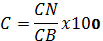 	gdzie poszczególne litery oznaczają:	C – liczba punktów przyznanych w kryterium cena brutto za całość przedmiotu zamówienia,	CN – cena ofertowa najniższa spośród  wszystkich rozpatrywanych i nieodrzuconych ofert,	CB – cena ofertowa oferty badanej (przeliczanej),Jeżeli złożono ofertę, której wybór prowadziłby do powstania u Zamawiającego obowiązku podatkowego zgodnie z przepisami o podatku od towarów i usług, Zamawiający w celu oceny takiej oferty doliczy do przedstawionej w niej ceny podatek od towarów i usług, który miałby obowiązek rozliczyć zgodnie z tymi przepisami.Przy obliczaniu punktów, Zamawiający zastosuje zaokrąglenie do dwóch miejsc po przecinku według zasady, że trzecia cyfra po przecinku od 5 w górę powoduje zaokrąglenie drugiej cyfry po przecinku w górę o 1. Jeśli trzecia cyfra po przecinku jest mniejsza niż 5, to druga cyfra po przecinku nie ulega zmianie.Maksymalna liczba punktów, jaką można uzyskać w powyższym kryterium – 100 punktów.Za ofertę najkorzystniejszą zostanie uznana oferta, która przy uwzględnieniu powyższego kryterium otrzyma najwyższą punktację.Jeżeli nie będzie można dokonać wyboru oferty najkorzystniejszej ze względu na to, że dwie lub więcej ofert otrzyma taką samą punktację, Zamawiający wezwie Wykonawców, którzy złożyli te oferty, do złożenia w terminie przez siebie określonym ofert dodatkowych. Wykonawcy składając oferty dodatkowe nie mogą zaoferować cen lub kosztów wyższych niż zaoferowane w złożonych ofertach.ROZDZIAŁ 24 INFORMACJE NA TEMAT MOŻLIWOŚCI ROZLICZANIA SIĘ W WALUTACH OBCYCHZamawiający będzie rozliczał się z Wykonawcą wyłącznie w walucie polskiej – złotych (PLN).ROZDZIAŁ 25 INFORMACJE DOTYCZĄCE UMOWYIstotne postanowienia umowy zawiera załączony do niniejszej SIWZ wzór umowy, który stanowi załącznik nr 5 do SIWZ.Zmiana umowy może nastąpić w przypadkach określonych w art. 144 ust. 1 pkt 2 – 6 P.z.p. Umowa w sprawie zamówienia publicznego może zostać zawarta z Wykonawcą, którego oferta została wybrana jako najkorzystniejsza, na zasadach oraz po upływie terminów określonych w art. 94 P.z.p.W przypadku wniesienia odwołania Zamawiający wstrzyma podpisanie umowy do czasu ogłoszenia przez Krajową Izbę Odwoławczą wyroku lub postanowienia kończącego postępowanie odwoławcze.W przypadku dokonania wyboru najkorzystniejszej oferty złożonej przez Wykonawców wspólnie ubiegających się o udzielenie zamówienia, przed podpisaniem umowy należy złożyć  umowę regulującą współpracę tych podmiotów (umowa konsorcjum, umowa spółki cywilnej).Zamawiający nie wymaga wniesienia zabezpieczenia należytego wykonania umowy.ROZDZIAŁ 26 POUCZENIE O ŚRODKACH OCHRONY PRAWNEJWykonawcom i innym podmiotom, jeżeli mają lub mieli interes w uzyskaniu danego zamówienia oraz ponieśli lub mogą ponieść szkodę w wyniku naruszenia przez Zamawiającego ustawy z dnia 29 stycznia 2004 r. Prawo zamówień publicznych (tekst jedn. Dz.U. 2017, poz. 1579 ze zm.), przysługują środki ochrony prawnej przewidziane w art. 179 – 198g P.z.p., tj. odwołanie, skarga do sądu okręgowego właściwego dla siedziby albo miejsca zamieszkania Zamawiającego.ROZDZIAŁ 27 INFORMACJE UZUPEŁNIAJĄCEZamawiający oświadcza, ze przedmiot zamówienia nie będzie finansowany z udziałem środków Unii Europejskiej.W trakcie prowadzenia niniejszego postępowania o udzielenie zamówienia publicznego Zamawiający sporządza pisemny protokół, zgodny z zasadami wskazanymi w art. 96 P.z.p.Pszczyna, dnia … … 2018 r.							Zatwierdził:				Wykaz załączników do SIWZ:			Załącznik nr 1		Formularz oferty						Załącznik nr 2		Formularz Jednolitego Europejskiego Dokumentu Zamówienia	Załącznik nr 3 		Oświadczenie Wykonawcy dotyczące przynależności/ brakuprzynależności do grupy kapitałowej				Załącznik nr 4		Oświadczenia Wykonawcy					Załącznik nr 5		Wzór umowy						Załącznik nr 6 		WYKAZ DOSTAW					Załącznik nr 7		Deklaracja zgodności CE 		ZAŁĄCZNIK NR 1 DO SIWZ………………………………pieczęć WykonawcyFORMULARZ OFERTYWYKONAWCA:NAZWA:		…………………………………………………………………………………			…………………………………………………………………………………			…………………………………………………………………………………NIP:			…………………………………………………………………………………REGON:		…………………………………………………………………………………Adres/Siedziba		…………………………………………………………………………………			…………………………………………………………………………………Adresdo korespondencji:	…………………………………………………………………………………			………………………………………………………………………………….strona internetowa:	………………………………………………………………………………….adres e – mail:		………………………………………………………………………………….telefon:			………………………………………………………………………………….fax:			………………………………………………………………………………….ZAMAWIAJĄCY:INSTYTUT PRZEMYSŁU ORGANICZNEGO ODDZIAŁ W PSZCZYNIE ul. Doświadczalna 27,              43 – 200 PszczynaO F E R TAZłożona w ramach postępowania o udzielenie zamówienia publicznego, którego wartość jest równa lub przekracza kwotę 221.000 euro, prowadzonego w trybie przetargu nieograniczonego, zgodnie z ustawą z dnia 29 stycznia 2004 r. Prawo zamówień publicznych (tekst jedn. Dz.U. 2017, poz. 1579 ze zm.), pod nazwą:Dostawa zintegrowanego systemu chromatografii cieczowej typu LC MS/MS(numer referencyjny: CRZP/3/PA/2018)Niniejszym oferujemy wykonanie przedmiotu zamówienia, zgodnie z wymogami zawartymi w treści Specyfikacji Istotnych Warunków Zamówienia za cenę:Kwota brutto	……………… zł (słownie: ………………………………. złotych …./100), na którą składa się kwota netto …………. zł (słownie: ………………………………. złotych …./100) oraz podatek VAT w kwocie …………. zł (słownie: ………………………………. złotych …./100), przy czym stawka podatku VAT wynosi … %. WARUNKI PŁATNOŚCI: AKCEPTUJEMY WARUNKI PŁATNOŚCI OKREŚLONE WE WZORZE UMOWY tj. 30 dni od daty dostarczenia faktury.OŚWIADCZAM, że:zapoznałem się z wzorem umowy, który został zawarty w SIWZ, akceptuję go i zobowiązuję się w przypadku wyboru naszej oferty do zawarcia umowy na wyżej wymienionych warunkach w miejscu i terminie wyznaczonym przez Zamawiającego;zapoznałem się z dokumentacją przetargową i nie wnoszę do tych dokumentów zastrzeżeń oraz uzyskałem konieczne informacje i wyjaśnienia do przygotowania oferty;żądane wynagrodzenie zawiera wszystkie koszty związane z wykonaniem przedmiotu zamówienia.zapoznałem się z warunkami płatności i wyrażam zgodę na wprowadzenie 37 rat płatności.Okres rękojmi za wady wynosi………. miesięcy (minimum 36 miesiące).UWAŻAM się za związanego niniejszą ofertą na czas wskazany w Specyfikacji Istotnych Warunków Zamówienia, czyli przez okres 60 dni od upływu terminu składania ofert.OŚWIADCZAM, że będę polegać na wiedzy i doświadczeniu/potencjale technicznym/osobach zdolnych do wykonania zamówienia/zdolnościach finansowych lub ekonomicznych następujących podmiotów : ……………………………………….………………………………………..……………………………………………………………………………………………... W tym celu przedstawiam pisemne zobowiązanie do udostępnienia przez te podmioty potencjału technicznego do wykonania zamówienia.OŚWIADCZAM, iż za wyjątkiem dokumentów wymienionych w pkt. …….  oferta oraz wszelkie oświadczenia i zaświadczenia złożone przez nas w trakcie niniejszego postępowania są jawne i nie zawierają informacji stanowiących tajemnicę przedsiębiorstwa w rozumieniu ustawy z dnia 16 kwietnia 1993 r. o zwalczaniu nieuczciwej konkurencji (tj. Dz.U. z 2018 r. poz. 419)OŚWIADCZAM, iż tajemnice przedsiębiorstwa w rozumieniu przepisów  o zwalczaniu nieuczciwej konkurencji, które nie mogą być udostępnione innym uczestnikom postępowania stanowią informacje zawarte w następujących dokumentach:1)2)....celem wykazania, że w/w informacje stanowią tajemnicę przedsiębiorstwa w rozumieniu przepisów o zwalczaniu nieuczciwej konkurencji powołuję ……………………………………......... ....................................................................................................................................................................…………………………………………………………………………………………………………………………………………………………………………………………………………………………OŚWIADCZAM, że zamierzam powierzyć następujące zakresy zadań:1)2)3)4)- podwykonawcom:……………………………………………………………………………………………………………………………………………………………………………………………………………………………………………………………………………………………………………………………………………………………………………………………………………………………………………………ZAŁĄCZNIKAMI DO NINIEJSZEJ OFERTY SĄ:- ..........................................................................................................................................-...........................................................................................................................................- ..........................................................................................................................................-..........................................................................................................................................-..........................................................................................................................................-..........................................................................................................................................OFERTA LICZY ............ KOLEJNO PONUMEROWANYCH STRONOsobą upoważnioną do kontaktów z Zamawiającym w zakresie złożonej oferty oraz w sprawach dotyczących ewentualnej realizacji umowy jest: ……….……………..,                             e-mail: …………………., tel.: ………………….. (można wypełnić fakultatywnie).Miejscowość, data: ….................................                  ................................................................(podpis Wykonawcy)ZAŁĄCZNIK NR 2 DO SIWZStandardowy formularz jednolitego europejskiego dokumentu zamówieniaCzęść I: Informacje dotyczące postępowania o udzielenie zamówienia oraz instytucji zamawiającej lub podmiotu zamawiającego W przypadku postępowań o udzielenie zamówienia, w ramach których zaproszenie do ubiegania się o zamówienie opublikowano w Dzienniku Urzędowym Unii Europejskiej, informacje wymagane w części I zostaną automatycznie wyszukane, pod warunkiem że do utworzenia i wypełnienia jednolitego europejskiego dokumentu zamówienia wykorzystany zostanie elektroniczny serwis poświęcony jednolitemu europejskiemu dokumentowi zamówienia. Adres publikacyjny stosownego ogłoszenia w Dzienniku Urzędowym Unii Europejskiej:Dz.U. UE S numer [63], data [30.03.2018], strona [], Numer ogłoszenia w Dz.U. S: [2 ][0 ][1 ][8 ]/S [0 ][6 ][3 ]–[1 ][4 ][1 ][1 ][7 ][1 ][ ]Jeżeli nie opublikowano zaproszenia do ubiegania się o zamówienie w Dz.U., instytucja zamawiająca lub podmiot zamawiający muszą wypełnić informacje umożliwiające jednoznaczne zidentyfikowanie postępowania o udzielenie zamówienia:W przypadku gdy publikacja ogłoszenia w Dzienniku Urzędowym Unii Europejskiej nie jest wymagana, proszę podać inne informacje umożliwiające jednoznaczne zidentyfikowanie postępowania o udzielenie zamówienia (np. adres publikacyjny na poziomie krajowym): [….]Informacje na temat postępowania o udzielenie zamówieniaInformacje wymagane w części I zostaną automatycznie wyszukane, pod warunkiem że wyżej wymieniony elektroniczny serwis poświęcony jednolitemu europejskiemu dokumentowi zamówienia zostanie wykorzystany do utworzenia i wypełnienia tego dokumentu. W przeciwnym przypadku informacje te musi wypełnić wykonawca.Wszystkie pozostałe informacje we wszystkich sekcjach jednolitego europejskiego dokumentu zamówienia powinien wypełnić wykonawca.Część II: Informacje dotyczące wykonawcyA: Informacje na temat wykonawcyB: Informacje na temat przedstawicieli wykonawcyW stosownych przypadkach proszę podać imię i nazwisko (imiona i nazwiska) oraz adres(-y) osoby (osób) upoważnionej(-ych) do reprezentowania wykonawcy na potrzeby niniejszego postępowania o udzielenie zamówienia:C: Informacje na temat polegania na zdolności innych podmiotówJeżeli tak, proszę przedstawić – dla każdego z podmiotów, których to dotyczy – odrębny formularz jednolitego europejskiego dokumentu zamówienia zawierający informacje wymagane w niniejszej części sekcja A i B oraz w części III, należycie wypełniony i podpisany przez dane podmioty. 
Należy zauważyć, że dotyczy to również wszystkich pracowników technicznych lub służb technicznych, nienależących bezpośrednio do przedsiębiorstwa danego wykonawcy, w szczególności tych odpowiedzialnych za kontrolę jakości, a w przypadku zamówień publicznych na roboty budowlane – tych, do których wykonawca będzie mógł się zwrócić o wykonanie robót budowlanych. 
O ile ma to znaczenie dla określonych zdolności, na których polega wykonawca, proszę dołączyć – dla każdego z podmiotów, których to dotyczy – informacje wymagane w częściach IV i V.D: Informacje dotyczące podwykonawców, na których zdolności wykonawca nie polega(Sekcja, którą należy wypełnić jedynie w przypadku gdy instytucja zamawiająca lub podmiot zamawiający wprost tego zażąda.)Jeżeli instytucja zamawiająca lub podmiot zamawiający wyraźnie żąda przedstawienia tych informacji oprócz informacji wymaganych w niniejszej sekcji, proszę przedstawić – dla każdego podwykonawcy (każdej kategorii podwykonawców), których to dotyczy – informacje wymagane w niniejszej części sekcja A i B oraz w części III.Część III: Podstawy wykluczeniaA: Podstawy związane z wyrokami skazującymi za przestępstwoW art. 57 ust. 1 dyrektywy 2014/24/UE określono następujące powody wykluczenia:udział w organizacji przestępczej;korupcja;nadużycie finansowe;przestępstwa terrorystyczne lub przestępstwa związane z działalnością terrorystycznąpranie pieniędzy lub finansowanie terroryzmupraca dzieci i inne formy handlu ludźmi.B: Podstawy związane z płatnością podatków lub składek na ubezpieczenie społeczne C: Podstawy związane z niewypłacalnością, konfliktem interesów lub wykroczeniami zawodowymiNależy zauważyć, że do celów niniejszego zamówienia niektóre z poniższych podstaw wykluczenia mogą być zdefiniowane bardziej precyzyjnie w prawie krajowym, w stosownym ogłoszeniu lub w dokumentach zamówienia. Tak więc prawo krajowe może na przykład stanowić, że pojęcie „poważnego wykroczenia zawodowego” może obejmować kilka różnych postaci zachowania stanowiącego wykroczenie. D: Inne podstawy wykluczenia, które mogą być przewidziane w przepisach krajowych państwa członkowskiego instytucji zamawiającej lub podmiotu zamawiającegoCzęść IV: Kryteria kwalifikacjiW odniesieniu do kryteriów kwalifikacji (sekcja  lub sekcje A–D w niniejszej części) wykonawca oświadcza, że:: Ogólne oświadczenie dotyczące wszystkich kryteriów kwalifikacjiWykonawca powinien wypełnić to pole jedynie w przypadku gdy instytucja zamawiająca lub podmiot zamawiający wskazały w stosownym ogłoszeniu lub w dokumentach zamówienia, o których mowa w ogłoszeniu, że wykonawca może ograniczyć się do wypełnienia sekcji  w części IV i nie musi wypełniać żadnej z pozostałych sekcji w części IV:A: KompetencjeWykonawca powinien przedstawić informacje jedynie w przypadku gdy instytucja zamawiająca lub podmiot zamawiający wymagają danych kryteriów kwalifikacji w stosownym ogłoszeniu lub w dokumentach zamówienia, o których mowa w ogłoszeniu.B: Sytuacja ekonomiczna i finansowaWykonawca powinien przedstawić informacje jedynie w przypadku gdy instytucja zamawiająca lub podmiot zamawiający wymagają danych kryteriów kwalifikacji w stosownym ogłoszeniu lub w dokumentach zamówienia, o których mowa w ogłoszeniu.C: Zdolność techniczna i zawodowaWykonawca powinien przedstawić informacje jedynie w przypadku gdy instytucja zamawiająca lub podmiot zamawiający wymagają danych kryteriów kwalifikacji w stosownym ogłoszeniu lub w dokumentach zamówienia, o których mowa w ogłoszeniu.D: Systemy zapewniania jakości i normy zarządzania środowiskowegoWykonawca powinien przedstawić informacje jedynie w przypadku gdy instytucja zamawiająca lub podmiot zamawiający wymagają systemów zapewniania jakości lub norm zarządzania środowiskowego w stosownym ogłoszeniu lub w dokumentach zamówienia, o których mowa w ogłoszeniu.Część V: Ograniczanie liczby kwalifikujących się kandydatówWykonawca powinien przedstawić informacje jedynie w przypadku gdy instytucja zamawiająca lub podmiot zamawiający określiły obiektywne i niedyskryminacyjne kryteria lub zasady, które mają być stosowane w celu ograniczenia liczby kandydatów, którzy zostaną zaproszeni do złożenia ofert lub prowadzenia dialogu. Te informacje, którym mogą towarzyszyć wymogi dotyczące (rodzajów) zaświadczeń lub rodzajów dowodów w formie dokumentów, które ewentualnie należy przedstawić, określono w stosownym ogłoszeniu lub w dokumentach zamówienia, o których mowa w ogłoszeniu.
Dotyczy jedynie procedury ograniczonej, procedury konkurencyjnej z negocjacjami, dialogu konkurencyjnego i partnerstwa innowacyjnego:Wykonawca oświadcza, że:Część VI: Oświadczenia końcoweNiżej podpisany(-a)(-i) oficjalnie oświadcza(-ją), że informacje podane powyżej w częściach II–V są dokładne i prawidłowe oraz że zostały przedstawione z pełną świadomością konsekwencji poważnego wprowadzenia w błąd.Niżej podpisany(-a)(-i) oficjalnie oświadcza(-ją), że jest (są) w stanie, na żądanie i bez zwłoki, przedstawić zaświadczenia i inne rodzaje dowodów w formie dokumentów, z wyjątkiem przypadków, w których:a) instytucja zamawiająca lub podmiot zamawiający ma możliwość uzyskania odpowiednich dokumentów potwierdzających bezpośrednio za pomocą bezpłatnej krajowej bazy danych w dowolnym państwie członkowskim, lub b) najpóźniej od dnia 18 kwietnia 2018 r., instytucja zamawiająca lub podmiot zamawiający już posiada odpowiednią dokumentację.Niżej podpisany(-a)(-i) oficjalnie wyraża(-ją) zgodę na to, aby [wskazać instytucję zamawiającą lub podmiot zamawiający określone w części I, sekcja A] uzyskał(-a)(-o) dostęp do dokumentów potwierdzających informacje, które zostały przedstawione w [wskazać część/sekcję/punkt(-y), których to dotyczy] niniejszego jednolitego europejskiego dokumentu zamówienia, na potrzeby [określić postępowanie o udzielenie zamówienia: (skrócony opis, adres publikacyjny w Dzienniku Urzędowym Unii Europejskiej, numer referencyjny)].Data, miejscowość oraz – jeżeli jest to wymagane lub konieczne – podpis(-y): [……]ZAŁĄCZNIK NR 3 DO SIWZ……………………, dnia … … 2018 r.								miejscowość……………………………….Pieczęć WykonawcyOŚWIADCZENIE WYKONAWCYo przynależności/braku przynależności do tej samej grupy kapitałowej w rozumieniuustawy z dnia 16 lutego 2007 r. o ochronie konkurencji i konsumentów*Składane w ramach postępowania o udzielenie zamówienia publicznego, którego wartość jest równa lub przekracza kwotę 221.000 euro, prowadzonego w trybie przetargu nieograniczonego, zgodnie z ustawą z dnia 29 stycznia 2004 r. Prawo zamówień publicznych (tekst jedn. Dz.U. 2017, poz. 1579 ze zm.), pod nazwą: Dostawa zintegrowanego systemu chromatografii cieczowej typu LC MS/MS (numer referencyjny: CRZP/3/PA/2018)Na podstawie art. 24 ust. 11 ustawy z dnia 29 stycznia 2004 r. Prawo zamówień publicznych (tekst jedn. Dz.U. 2017, poz. 1579 ze zm.), w związku z postępowaniem o udzielenie zamówienia publicznego w trybie przetargu nieograniczonego pod nazwą Dostawa zintegrowanego systemu chromatografii cieczowej typu LC MS/MS (numer referencyjny: CRZP/3/PA/2018), niniejszym w imieniu …………………………….. oświadczam, że:należę do grupy kapitałowej w rozumieniu ustawy z dnia 16 lutego 2007 r. o ochronie konkurencji i konsumentów (tekst jedn. Dz.U. 2017, poz. 229 ze zm.), o której mowa w art. 24 ust. 1 pkt 23 ustawy z dnia 29 stycznia 2004 r. Prawo zamówień publicznych (tekst jedn. Dz.U. 2017, poz. 1579 ze zm.), tej samej do której należy lub należą …………………………………. ………………………………………………………………………………………………....... …………………………………………………………………………………………., (należy wskazać innego Wykonawcę lub innych Wykonawców, którzy złożyli odrębną ofertę w postępowaniu o udzielenie zamówienia publicznego*;nie należę do grupy kapitałowej w rozumieniu ustawy z dnia 16 lutego 2007 r. o ochronie konkurencji i konsumentów (tekst jedn. Dz.U. 2017, poz. 229 ze zm.), o której mowa w art. 24 ust. 1 pkt 23 ustawy z dnia 29 stycznia 2004 r. Prawo zamówień publicznych (tekst jedn. Dz.U. 2017, poz. 1579 ze zm.), co inny Wykonawcy, którzy złożyli w postępowaniu o udzielenie zamówienia publicznego ofertę*.Niniejszym wskazuję/wskazujemy*, że powiązania z innym Wykonawcą/innymi Wykonawcami* wskazanymi w pkt 1 powyżej nie prowadzą do zakłócenia konkurencji w postępowaniu o udzielenie zamówienia na dowód czego wskazuję/załączam*: …………………………………………………………….………………………………………………………………………………………………………………………….……………………………………………………………………………………………………………………………………………………., dnia … … 2018 r.			 miejscowość						………………………………………………………						podpisy osób uprawnionych do reprezentacji 						Wykonawcy, wskazanych w treści dokumentu						uprawniającego do występowania w obrocie						prawnym * niepotrzebne skreślićZAŁĄCZNIK NR 4 DO SIWZ……………………, dnia … … 2018 r.								miejscowość……………………………….Pieczęć WykonawcyOŚWIADCZENIE DOTYCZĄCE BRAKU ORZECZENIA TYTUŁEM ŚRODKAZAPOBIEGAWCZEGO ZAKAZU UBIEGANIA SIĘ O ZAMÓWIENIA PUBLICZNE ORAZ BRAKU WYDANIA WOBEC NIEGO PRAWOMOCNEGO WYROKU SĄDU LUB OSTATECZNEJ DECYZJI ADMINISTRACYJNEJ O ZALEGANIU Z UISZCZENIEM PODATKÓWSkładane w ramach postępowania o udzielenie zamówienia publicznego, którego wartość jest równa lub przekracza kwotę 221.000 euro, prowadzonego w trybie przetargu nieograniczonego, zgodnie z ustawą z dnia 29 stycznia 2004 r. Prawo zamówień publicznych (tekst jedn. Dz.U. 2017, poz. 1579 ze zm.), pod nazwą: Dostawa zintegrowanego systemu chromatografii cieczowej typu LC MS/MS (numer referencyjny:CRZP/3/PA/2018)Niniejszym w imieniu ……………………………… oświadczam/-y, że:wobec podmiotu, który reprezentuję/reprezentujemy* nie zostało wydane, tytułem środka zapobiegawczego orzeczenie o zakazie ubiegania się o zamówienie publiczne;wobec podmiotu, który reprezentuję/reprezentujemy*:nie wydano prawomocnego wyroku sądu lub ostatecznej decyzji administracyjnej o zaleganiu z uiszczaniem podatków, opłat lub składek na ubezpieczenia społeczne lub zdrowotne;wydano prawomocny wyrok sądu lub ostateczną decyzję administracyjną o zaleganiu z uiszczaniem podatków, opłat lub składek na ubezpieczenia społeczne lub zdrowotne. Celem wykazania braku podstawy do wykluczenia z udziału w postępowaniu o udzielenie zamówienia na podstawie art. 24 ust. 1 pkt 15 ustawy z dnia 29 stycznia 2004 r. Prawo zamówień publicznych (tekst jedn. Dz.U. 2017, poz. 1579 ze zm.), przedstawiamy                          w załączeniu dokumenty potwierdzające dokonanie płatności w/w należności wraz z ewentualnymi odsetkami lub grzywnami albo zawarcie wiążącego porozumienia w sprawie spłat tych należności*;Oświadczam/-y, że wszystkie informacje podane w niniejszym dokumencie są aktualne i zgodne z prawdą oraz zostały przedstawione z pełną świadomością konsekwencji wprowadzenia Zamawiającego w błąd przy przedstawieniu informacji.…………………………., dnia … … 2018 r.			 miejscowość						………………………………………………………						podpisy osób uprawnionych do reprezentacji 						Wykonawcy, wskazanych w treści dokumentu						uprawniającego do występowania w obrocie						prawnym * niepotrzebne skreślićZAŁĄCZNIK NR 5 DO SIWZUMOWA SPRZEDAŻYZawarta w dniu … … 2018 r. w Pszczynie, pomiędzy:Instytutem Przemysłu Organicznego Oddział w Pszczynie, ul. Doświadczalna 27, 43 – 200 Pszczyna, wpisanym do rejestru przedsiębiorców Krajowego Rejestru Sądowego prowadzonego przez Sąd Rejonowy dla m. st. Warszawy w Warszawie XIII Wydział Gospodarczy KRS pod numerem KRS: 0000021982, NIP: 525-00-08-577, REGON: 000042613 - 00029, reprezentowanym przez:Przemysława Fochtmana – Kierownika Oddziału,Rutę Błaszczyk – Głównego Księgowego Oddziału,zwanym dalej „Zamawiającym”,a……………………………………………………………………………………………………………………………………………………………………………………………………………………………………………………………………………………………………………………………………… reprezentowanym przez:zwanym dalej „Wykonawcą”,zwanymi dalej łącznie „Stronami”,w wyniku wyboru najkorzystniejszej oferty w postępowaniu o udzielenie zamówienia publicznego             w trybie przetargu nieograniczonego, zgodnie z przepisami ustawy z dnia 29 stycznia 2004 r. Prawo zamówień publicznych (tekst jedn. Dz.U. 2017, poz. 1579 ze zm.), na „Dostawę zintegrowanego systemu chromatografii cieczowej typu LC MS/MS” (numer referencyjny: CRZP/3/PA/2018) zawarto umowę o następującej treści:§ 1Przedmiotem umowy jest zobowiązanie Wykonawcy polegające na dostawie, montażu, uruchomieniu oraz przeniesieniu własności Zintegrowanego systemu chromatografii cieczowej typu LC MS/MS (zwanego dalej urządzeniem) na rzecz Zamawiającego, za cenę płatną w określonych ratach.Wykonawca oświadcza, że jest właścicielem nowego fabrycznie urządzenia (rok produkcji …), które nadaje się do używania zgodnie z jego przeznaczeniem, jest pozbawione wad fizycznych, ani też nie jest obciążone prawami osób trzecich.Wykonawca oświadcza, że urządzenie spełnia wszelkie wymagania określone w SIWZ, stanowiącej załącznik nr 1 do niniejszej umowy.Oferta Wykonawcy, wraz z wszelkimi dokumentami i oświadczeniami złożonymi w toku postępowania o udzielenie zamówienia publicznego, o którym mowa w preambule, stanowią załącznik nr 2 do niniejszej umowy.§ 2Dostawa urządzenia nastąpi do Pracowni Analitycznej Instytutu Przemysłu Organicznego Oddział w Pszczynie (ul. Doświadczalna 27, 43 – 200 Pszczyna), nie później niż w ciągu sześciu tygodni od daty zawarcia umowy.Wykonawca ma obowiązek zawiadomić koordynatora Zamawiającego, o którym jest mowa      w § … ust. 1 umowy, o planowanym terminie urządzenia z przynajmniej 7 – dniowym wyprzedzeniem. Z chwilą dostawy Wykonawca dokonuje montażu i uruchomienia urządzenia, jak również przekazuje Zamawiającemu wszelkie atesty, certyfikaty, zezwolenia lub decyzje, karty gwarancyjne, instrukcje obsługi sporządzone w języku polskim, licencje, oprogramowanie oraz wszelkie dokumenty niezbędne do używania urządzenia zgodnie z jego przeznaczeniem. Wykonawca ponosi wszelkie koszty związane z dostawą, montażem oraz uruchomieniem urządzenia, w szczególności koszty: opakowania i zabezpieczenia urządzenia na czas przewozu, przewozu, ubezpieczenia urządzenia na czas przewozu. Wykonawca ma obowiązek przeprowadzić szkolenie … członków personelu Zamawiającego       z zakresu bieżącej obsługi urządzenia, które będzie trwać minimum 7 dni. Szkolenie powinno rozpocząć się najpóźniej następnego dnia roboczego po dniu dostawy, montażu i uruchomienia urządzenia w lokalizacji Zamawiającego. Koszty szkolenia ponosi Wykonawca.Strony z czynności określonych w § 2 ust. 3 – 5 umowy sporządzają protokół odbioru, którego wzór stanowi załącznik nr 3 do umowy. Warunki odbioru urządzenia stanowią:dostawa, montaż i uruchomienie urządzenia w obecności przedstawiciela Zamawiającego,stwierdzenie prawidłowości działania urządzenia i jego wszystkich podzespołów,przekazanie dokumentów, o których mowa w § 2 ust. 2 umowy,Zamawiający może odmówić dokonania odbioru w przypadku, gdy urządzenie:nie spełnia wymagań określonych w SIWZ,jest niekompletna, przez co należy również brak przekazania dokumentów wymienionych w § 2 ust. 3 umowy;posiada wady fizyczne lub ślady używania,- w takim przypadku Strony sporządzają protokół, w którym Zamawiający wymienia dokładnie wady lub braki oraz wyznacza Wykonawcy odpowiedni termin na ich usunięcie. Stwierdzenie należytej realizacji zobowiązania przez Zamawiającego następuje na podstawie protokołu odbioru. Jeżeli wady urządzenia stwierdzone przy odbiorze są tego rodzaju, że uniemożliwiają używanie zgodnie z przeznaczeniem lub nie dadzą się usunąć, bądź też wyznaczony przez Zamawiającego termin usunięcia wad upłynął bezskutecznie, to Zamawiający może złożyć oświadczenie                      o obniżeniu ceny albo odstąpieniu od umowy.Z chwilą sporządzenia bezusterkowego protokołu odbioru, przedmiotowe urządzenie przechodzi na własność Zamawiającego, a także przechodzą na Zamawiającego  korzyści oraz ciężary związane z urządzeniem, jak również niebezpieczeństwo przypadkowej utraty lub uszkodzenia rzeczy. § 3Wykonawca udziela Zamawiającemu rękojmi za wady urządzenia na okres 36 miesięcy. Bieg okresu rękojmi za wady urządzenia rozpoczyna się z chwilą przejścia na Zamawiającego korzyści i ciężarów związanych z urządzeniem. Zamawiającemu tytułem rękojmi za wady urządzenia przysługują uprawnienia przewidziane przepisami ustawy z dnia 23 kwietnia 1964 r. Kodeks cywilny (tekst jedn. Dz.U. 2017, poz. 459 ze zm.).Wykonawca w czasie trwania rękojmi za wady urządzenia zobowiązany jest dokonywać bezpłatnie przeglądów technicznych urządzenia, które będą odbywać się co 12 miesięcy kalendarzowych.Wykonawca w czasie trwania rękojmi za wady urządzenia zobowiązany jest do bezpłatnego serwisu urządzenia, obejmującego usuwanie stwierdzonych wad, usterek lub awarii oraz wymianę części zamiennych.Wykonawca zapewnia dostępność części zamiennych do urządzenia przez okres co najmniej     7 lat od daty zawarcia umowy.Zamawiający ma obowiązek niezwłocznie zawiadomić Wykonawcę o stwierdzonych wadach, usterkach lub awarii, a to za pośrednictwem poczty elektronicznej na adres e – mail: … Wykonawca zapewnia obecność serwisanta u Zamawiającego nie później niż w 2 dni robocze od daty złożenia zawiadomienia. Wykonawca usuwa wady lub usterki urządzenia w terminie 14 dni roboczych od daty złożenia zawiadomienia przez Zamawiającego. W szczególnie uzasadnionych przypadkach termin ten może zostać przedłużony w porozumieniu z Zamawiającym. W przypadku nieusunięcia przez Wykonawcę zaistniałej wady, usterki lub awarii w terminie wskazanym w § 3 ust. 7 zd. 1 umowy, Zamawiający ponownie za pośrednictwem poczty elektronicznej wezwie Wykonawcę do ich usunięcia w terminie nie dłuższym niż 7 dni roboczych od daty złożenia zawiadomienia, przy czym w razie bezskutecznego upływu tego terminu Zamawiający będzie uprawniony do:w przypadku wad ograniczających przydatność urządzenia do używania zgodnie z jego przeznaczeniem – złożenia oświadczenia o odpowiednim obniżeniu ceny lub powierzenia usunięcia zaistniałej wady osobie trzeciej, a to na koszt i ryzyko Wykonawcy;w przypadku wad uniemożliwiających używanie urządzenia zgodnie z jego przeznaczeniem – do złożenia oświadczenia o odstąpieniu od umowy.Wykonawca zapewnia, że osoba wykonująca serwis lub przegląd techniczny urządzenia będzie posiadać odpowiednie kwalifikacje, umiejętności i doświadczenie w tym zakresie oraz będzie posługiwać się językiem polskim. Za działania lub zaniechania tej osoby Wykonawca ponosi odpowiedzialność jak za własne działania lub zaniechania.§ 4Wykonawcy tytułem należytej realizacji zobowiązania będzie przysługiwać cena w kwocie            … zł (słownie: … złotych …/100) brutto, na którą składają się:- kwota netto: 		… zł (słownie: … złotych …/100);- podatek VAT:		… zł (słownie: … złotych …/100);- kwota brutto:		… zł (słownie: … złotych …/100);- Wykonawcy poza ceną nie przysługują inne roszczenia majątkowe tytułem realizacji umowy.Zapłata ceny nastąpi w następujący sposób: kwota 200.000 zł (słownie: dwieście tysięcy złotych 00/100) zostanie uiszczona z zachowaniem terminu i sposobu wskazanego w § 4 ust. 3 i 4 umowy, a pozostała część ceny zostanie uiszczona w 36 miesięcznych i równych ratach, z których każda będzie o wysokości … zł (słownie: … złotych …/100) brutto. Płatność ceny (czyli kwoty 200.000 zł oraz 36 miesięcznych rat) nastąpi w oparciu o faktury VAT, których podstawę wystawienia stanowi obustronny i bezusterkowy protokół odbioru urządzenia.Termin płatności rat wynosi 30 dni od daty doręczenia Zamawiającemu prawidłowo wystawionej faktury VAT.Zapłata będzie dokonywana przelewem na rachunek bankowy Wykonawcy wskazany na fakturze VAT.Za dzień zapłaty uważa się datę obciążenia rachunku bankowego Zamawiającego kwotą odpowiadającą wysokości raty ceny.Zamawiający może dokonać zapłaty raty przed terminem płatności, jak również przed wystawieniem faktury VAT przez Wykonawcę. Wykonawca nie może bez uprzedniej zgody Zamawiającego dokonać cesji wierzytelności wynikającej z umowy, przy czym zgoda powinna zostać wyrażona w formie pisemnej zastrzeżonej pod rygorem bezskuteczności.§ 5Zamawiający może obciążyć Wykonawcę karami umownymi w następujących przypadkach:opóźnienia z dostawą, montażem lub uruchomieniem urządzenia w lokalizacji Zamawiającego w stosunku do terminu wskazanego w § 2 ust. 1 umowy – w wysokości              0,2 % ceny za każdy dzień opóźnienia, jednakże nie więcej niż 15 % ceny;opóźnienia z przekazaniem dokumentów, oprogramowania lub licencji, o których mowa     w § 2 ust. 3 – w wysokości 0,2 % ceny za każdy dzień opóźnienia, jednakże nie więcej niż 15 % ceny;opóźnienia z rozpoczęciem szkolenia z zakresu bieżącej obsługi urządzenia, w stosunku do terminu określonego w § 2 ust. 5 umowy – w wysokości 0,1 % ceny za każdy dzień opóźnienia, jednakże nie więcej niż 10 % ceny;opóźnienia w usunięciu wad stwierdzonych przy odbiorze, w stosunku do odpowiedniego terminu wyznaczonego przez Zamawiającego – w wysokości 0,2 % ceny za każdy dzień opóźnienia, jednakże nie więcej niż 15 % ceny;opóźnienia w usunięciu wad stwierdzonych w okresie rękojmi za wady lub w ramach serwisu bądź przeglądu technicznego, w stosunku do terminu określonego w § 3 ust. 7                   zd. 1 umowy   – w wysokości 0,2 % ceny za każdy dzień opóźnienia, jednakże nie więcej niż 15 % ceny;opóźnienia w wykonaniu przeglądu technicznego – w wysokości 0,1 % ceny za każdy dzień opóźnienia, jednakże nie więcej niż 10 % ceny;odstąpienia od umowy przez Zamawiającego z przyczyn leżących po stronie Wykonawcy – w wysokości 20 % cenyZamawiający może na zasadach ogólnych dochodzić odszkodowania za szkodę, której wysokość przenosi wartość zastrzeżonych kar umownych.Wykonawca zostanie obciążony karą umowną na podstawie noty obciążeniowej, płatnej               w ciągu 7 dni od daty doręczenia.W razie bezskutecznego upływu terminu płatności należności stwierdzonych notą obciążeniową lub wówczas, gdy termin płatności należności umownych przysługujących Wykonawcy tytułem umowy przypada po terminie płatności noty obciążeniowej, Zamawiający zastrzega możliwość potrącania kar umownych z ceny lub jakichkolwiek innych wierzytelności przysługujących Wykonawcy względem Zamawiającego.§ 6Zamawiającemu przysługuje prawo odstąpienia od umowy w przypadkach uregulowanych        w Kodeksie cywilnym lub niniejszej umowie.Wykonawca może odstąpić od umowy wówczas, gdy Zamawiający opóźnia się z zapłatą dwóch rat, pod warunkiem uprzedniego wezwania Zamawiającego do uregulowania zadłużenia w dodatkowym 7 – dniowym terminie. Wezwanie powinno zostać złożone w formie pisemnej, zastrzeżonej pod rygorem bezskuteczności. Oświadczenie o odstąpieniu musi zostać złożone w formie pisemnej zastrzeżonej pod rygorem bezskuteczności.§ 7Strony dla zapewnienia współdziałania przy realizacji przedmiotu umowy, w szczególności sporządzenia protokołu odbioru, zgłaszania wad lub usterek urządzenia, ustanawiają koordynatorów w osobach:- ze strony Zamawiającego: ……………………….., tel. ……………., e – mail: …………….;- ze strony Wykonawcy:      ……………………….., tel. ……………., e – mail: …………….;Zmiana koordynatora nie stanowi zmiany umowy w rozumieniu § 8 ust. … umowy i dla swojej skuteczności wymaga uprzedniego zawiadomienia drugiej Strony za pośrednictwem poczty elektronicznej.§ 8W sprawach nieuregulowanych umową zastosowanie znajdują właściwe przepisy prawa, zwłaszcza Kodeksu cywilnego.Prawem właściwym dla umowy jest prawo polskie.Strony zgodnie postanawiają, że do umowy nie znajduje zastosowania Konwencja Narodów Zjednoczonych o umowach międzynarodowej sprzedaży towarów, sporządzona w Wiedniu dnia 11 kwietnia 1980 r. (Dz.U. 1997, nr 45, poz. 286 ze zm.).Zmiany lub uzupełnienia umowy, z zachowaniem wymogów wynikających z przepisów ustawy z dnia 29 stycznia 2004 r. Prawo zamówień publicznych lub postanowień SIWZ, może nastąpić wyłącznie w formie pisemnej, zastrzeżonej pod rygorem bezskuteczności.Właściwym do rozpoznania sporów mogących wynikać z niniejszej umowy jest właściwy rzeczowo sąd powszechny, w którego okręgu znajduje się Instytut Przemysłu Organicznego Oddział w Pszczynie.Załączniki stanowią integralną część umowy.Umowę sporządzono w dwóch jednobrzmiących egzemplarzach, po jednym dla każdej ze Stron.Wykaz załączników:Załącznik nr 1 – SIWZ,Załącznik nr 2 – Oferta Wykonawcy, wraz z wszelkimi dokumentami i oświadczeniami złożonymi w toku postępowania o udzielenie zamówienia publicznego (numer referencyjny: …);Załącznik nr 3 – Wzór protokołu odbioruZ A M A W I A J Ą C Y:				W Y K O N A W C A:Załącznik nr 3 do umowy sprzedaży PROTOKÓŁ ODBIORUSporządzony w dniu … … 2018 r. w Pszczynie, pomiędzy:ZAMAWIAJĄCYM:Instytutem Przemysłu Organicznego Oddział w Pszczynie, ul. Doświadczalna 27, 43 – 200 Pszczyna,  wpisanym do rejestru przedsiębiorców Krajowego Rejestru Sądowego prowadzonego przez Sąd Rejonowy dla m. st. Warszawy w Warszawie XIII Wydział Gospodarczy KRS pod numerem KRS: 0000021982, NIP: 525-00-08-577, REGON: 000042613, reprezentowanym przez:WYKONAWCĄ:……………………………………………………………………………………………………………………………………………………………………………………………………………………………………………………………………………………………………………………………………… reprezentowanym przez:W związku z § 2 ust. 6 umowy sprzedaży z dnia … … 2018 r. (numer …), dotyczącej dostawy, montażu i uruchomienia Zintegrowanego systemu chromatografii cieczowej typu LC MS/MS (dalej jako: urządzenie) Strony stwierdzają, że:dostawa, montaż i uruchomienie urządzenia nastąpiły z zachowaniem terminu 6 – tygodni od daty zawarcia umowy – TAK/NIE, opóźnienie wyniosło … dni*urządzenie jest fabrycznie nowe (rok produkcji …) – TAK/NIE*Wykonawca uruchomił urządzenie i sprawdził funkcjonowanie wszystkich podzespołów lub oprogramowania w obecności przedstawiciela Zamawiającego – TAK/NIE*Wykonawca przekazał Zamawiającemu następujące dokumenty, oprogramowanie lub licencje niezbędne do używania dzieła zgodnie z przeznaczeniem: …………………………………… …………………………………………………………………………………………………... …………………………………………………………………………………………………., które to stanowią komplet dokumentów niezbędnych do używania urządzenia zgodnie z jego przeznaczeniem TAK/NIE, brak następujących dokumentów*…………………………………. …………………………………………………………………………………………………...urządzenie spełnia wymogi określone w SIWZ – TAK/NIE*, gdyż ………………………….. …………………………………………………………………………………………………...urządzenie posiada wady fizyczne lub ślady użytkowania TAK, a to mianowicie …………….. ……………………………………………………………………………………………../NIE*W związku z dostrzeżonymi brakami lub wadami urządzenia Zamawiający odmawia dokonania odbioru i wyznacza Wykonawca … dniowy termin na ich usunięcie lub wymianę urządzenia na wolne od wad, jeżeli wady uniemożliwiają używanie urządzenia zgodnie z przeznaczeniem lub nie dadzą się usunąć.	Z A MA W I A J Ą C Y:				W Y K O N A W C A:* niepotrzebne skreślićZAŁĄCZNIK NR 6 DO SIWZ……………………, dnia … … 2018 r.								miejscowość……………………………….Pieczęć WykonawcyWYKONAWCA: (należy wskazać pełną nazwę/firmę albo imię i nazwisko, w zależności od podmiotu także NIP, REGON, numer wpisu w KRS)………………………………………………………………………………………………………………………………………………………………………………………………………………………………………………………………………………………………………………………………………WYKAZ DOSTAWWYKAZ DOSTAW należycie zrealizowanych, a w przypadku świadczeń okresowych lub ciągłych również wykonywanych, w okresie ostatnich trzech lat przed upływem terminu składania ofert – jeżeli okres prowadzenia działalności przez Wykonawcę jest krótszy, to w tym krótszym okresie – wraz z podaniem ich wartości, przedmiotu, dat realizacji oraz podmiotów, na rzecz których dostawy zostały wykonane oraz z załączeniem dowodów określających czy dostawy te zostały wykonane lub są wykonywane należycie – dowodami, o których tutaj mowa są przykładowo referencje bądź inne dokumenty wystawione przez podmiot na rzecz którego dostawy została lub jest realizowana. Jeżeli z uzasadnionej przyczyny Wykonawca nie jest w stanie uzyskać tych dokumentów – oświadczenie Wykonawcy. W przypadku świadczeń okresowych lub ciągłych nadal wykonywanych referencje lub inne dokumenty potwierdzające ich należyte wykonywanie powinny być wystawione nie wcześniej niż 3 miesiące przed upływem terminu składania ofert;Uwaga!Należy załączyć dowody potwierdzające, czy DOSTAWY zostały wykonane lub są wykonywane należycie (poświadczenie, z tym, że w odniesieniu do nadal wykonywanych DOSTAW okresowych lub ciągłych poświadczenie powinno być wydane nie wcześniej niż na 3 miesiące przed upływem terminu składania ofert / § 2 ust. 4 pkt 2) ROZPORZĄDZENIA MINISTRA ROZWOJU z dnia 26 lipca 2016 r. w sprawie rodzajów dokumentów, jakich może żądać zamawiający od wykonawcy w postępowaniu o udzielenie zamówienia (Dz. U. 2016, poz. 1126).………………………………………………..			……………………………………………miejscowość i data			podpis upoważnionych do reprezentacjiZAŁĄCZNIK NR 7 DO SIWZDeklaracja zgodności CEW ramach postępowania o udzielenie zamówienia publicznego, którego wartość jest równa lub przekracza kwotę 221.000 euro, prowadzonego w trybie przetargu nieograniczonego, zgodnie z ustawą z dnia 29 stycznia 2004 r. Prawo zamówień publicznych (tekst jedn. Dz.U. 2017, poz. 1579 ze zm.), pod nazwą: Dostawa zintegrowanego systemu chromatografii cieczowej typu LC MS/MS (numer referencyjny: CRZP/3/PA/2018) oświadczamy, że deklarujemy zgodność z zasadniczymi wymaganiami, specyfikacjami technicznymi lub określoną normą dostarczonego zintegrowanego systemu chromatografii cieczowej typu LC MS/MS wykazanego w niniejszej ofercie - zgodnie z Ustawą z dnia 30 sierpnia 2002 r. o systemie oceny zgodności (tj. Dz.U. z 2017 r. , poz.1226) oraz, że dostarczone urządzenia posiadają oznakowanie CE.dnia ...............................                                                 …………………………………         podpis WykonawcyTożsamość zamawiającegoOdpowiedź:Nazwa: INSTYTUT PRZEMYSŁU ORGANICZNEGO ODDZIAŁ W PSZCZYNIEul. Doświadczalna 27, 43 – 200 PszczynaJakiego zamówienia dotyczy niniejszy dokument?Odpowiedź:Tytuł lub krótki opis udzielanego zamówienia:Dostawa zintegrowanego systemu chromatografii cieczowej typu LC MS/MSNumer referencyjny nadany sprawie przez instytucję zamawiającą lub podmiot zamawiający (jeżeli dotyczy):CRZP/3/PA/2018Identyfikacja:Odpowiedź:Nazwa:[   ]Numer VAT, jeżeli dotyczy:Jeżeli numer VAT nie ma zastosowania, proszę podać inny krajowy numer identyfikacyjny, jeżeli jest wymagany i ma zastosowanie.[   ][   ]Adres pocztowy: [……]Osoba lub osoby wyznaczone do kontaktów:Telefon:Adres e-mail:Adres internetowy (adres www) (jeżeli dotyczy):[……][……][……][……]Informacje ogólne:Odpowiedź:Czy wykonawca jest mikroprzedsiębiorstwem bądź małym lub średnim przedsiębiorstwem?[] Tak [] NieJedynie w przypadku gdy zamówienie jest zastrzeżone: czy wykonawca jest zakładem pracy chronionej, „przedsiębiorstwem społecznym” lub czy będzie realizował zamówienie w ramach programów zatrudnienia chronionego?
Jeżeli tak,
jaki jest odpowiedni odsetek pracowników niepełnosprawnych lub defaworyzowanych?
Jeżeli jest to wymagane, proszę określić, do której kategorii lub których kategorii pracowników niepełnosprawnych lub defaworyzowanych należą dani pracownicy.[] Tak [] Nie





[…]


[….]
Jeżeli dotyczy, czy wykonawca jest wpisany do urzędowego wykazu zatwierdzonych wykonawców lub posiada równoważne zaświadczenie (np. w ramach krajowego systemu (wstępnego) kwalifikowania)?[] Tak [] Nie [] Nie dotyczyJeżeli tak:Proszę udzielić odpowiedzi w pozostałych fragmentach niniejszej sekcji, w sekcji B i, w odpowiednich przypadkach, sekcji C niniejszej części, uzupełnić część V (w stosownych przypadkach) oraz w każdym przypadku wypełnić i podpisać część VI. a) Proszę podać nazwę wykazu lub zaświadczenia i odpowiedni numer rejestracyjny lub numer zaświadczenia, jeżeli dotyczy:
b) Jeżeli poświadczenie wpisu do wykazu lub wydania zaświadczenia jest dostępne w formie elektronicznej, proszę podać:

c) Proszę podać dane referencyjne stanowiące podstawę wpisu do wykazu lub wydania zaświadczenia oraz, w stosownych przypadkach, klasyfikację nadaną w urzędowym wykazie:
d) Czy wpis do wykazu lub wydane zaświadczenie obejmują wszystkie wymagane kryteria kwalifikacji?
Jeżeli nie:
Proszę dodatkowo uzupełnić brakujące informacje w części IV w sekcjach A, B, C lub D, w zależności od przypadku. 
WYŁĄCZNIE jeżeli jest to wymagane w stosownym ogłoszeniu lub dokumentach zamówienia:
e) Czy wykonawca będzie w stanie przedstawić zaświadczenie odnoszące się do płatności składek na ubezpieczenie społeczne i podatków lub przedstawić informacje, które umożliwią instytucji zamawiającej lub podmiotowi zamawiającemu uzyskanie tego zaświadczenia bezpośrednio za pomocą bezpłatnej krajowej bazy danych w dowolnym państwie członkowskim?
Jeżeli odnośna dokumentacja jest dostępna w formie elektronicznej, proszę wskazać: a) [……]

b) (adres internetowy, wydający urząd lub organ, dokładne dane referencyjne dokumentacji):
[……][……][……][……]
c) [……]



d) [] Tak [] Nie









e) [] Tak [] Nie








(adres internetowy, wydający urząd lub organ, dokładne dane referencyjne dokumentacji):
[……][……][……][……]Rodzaj uczestnictwa:Odpowiedź:Czy wykonawca bierze udział w postępowaniu o udzielenie zamówienia wspólnie z innymi wykonawcami?[] Tak [] NieJeżeli tak, proszę dopilnować, aby pozostali uczestnicy przedstawili odrębne jednolite europejskie dokumenty zamówienia.Jeżeli tak, proszę dopilnować, aby pozostali uczestnicy przedstawili odrębne jednolite europejskie dokumenty zamówienia.Jeżeli tak:
a) Proszę wskazać rolę wykonawcy w grupie (lider, odpowiedzialny za określone zadania itd.):
b) Proszę wskazać pozostałych wykonawców biorących wspólnie udział w postępowaniu o udzielenie zamówienia:
c) W stosownych przypadkach nazwa grupy biorącej udział:
a): [……]


b): [……]


c): [……]CzęściOdpowiedź:W stosownych przypadkach wskazanie części zamówienia, w odniesieniu do której (których) wykonawca zamierza złożyć ofertę.[   ]Osoby upoważnione do reprezentowania, o ile istnieją:Odpowiedź:Imię i nazwisko, 
wraz z datą i miejscem urodzenia, jeżeli są wymagane: [……],
[……]Stanowisko/Działający(-a) jako:[……]Adres pocztowy:[……]Telefon:[……]Adres e-mail:[……]W razie potrzeby proszę podać szczegółowe informacje dotyczące przedstawicielstwa (jego form, zakresu, celu itd.):[……]Zależność od innych podmiotów:Odpowiedź:Czy wykonawca polega na zdolności innych podmiotów w celu spełnienia kryteriów kwalifikacji określonych poniżej w części IV oraz (ewentualnych) kryteriów i zasad określonych poniżej w części V? [] Tak [] NiePodwykonawstwo:Odpowiedź:Czy wykonawca zamierza zlecić osobom trzecim podwykonawstwo jakiejkolwiek części zamówienia?[] Tak [] Nie
Jeżeli tak i o ile jest to wiadome, proszę podać wykaz proponowanych podwykonawców: […]Podstawy związane z wyrokami skazującymi za przestępstwo na podstawie przepisów krajowych stanowiących wdrożenie podstaw określonych w art. 57 ust. 1 wspomnianej dyrektywy:Odpowiedź:Czy w stosunku do samego wykonawcy bądź jakiejkolwiek osoby będącej członkiem organów administracyjnych, zarządzających lub nadzorczych wykonawcy, lub posiadającej w przedsiębiorstwie wykonawcy uprawnienia do reprezentowania, uprawnienia decyzyjne lub kontrolne, wydany został prawomocny wyrok z jednego z wyżej wymienionych powodów, orzeczeniem sprzed najwyżej pięciu lat lub w którym okres wykluczenia określony bezpośrednio w wyroku nadal obowiązuje? [] Tak [] NieJeżeli odnośna dokumentacja jest dostępna w formie elektronicznej, proszę wskazać: (adres internetowy, wydający urząd lub organ, dokładne dane referencyjne dokumentacji):
[……][……][……][……]Jeżeli tak, proszę podać:
a) datę wyroku, określić, których spośród punktów 1–6 on dotyczy, oraz podać powód(-ody) skazania;
b) wskazać, kto został skazany [ ];
c) w zakresie, w jakim zostało to bezpośrednio ustalone w wyroku:
a) data: [   ], punkt(-y): [   ], powód(-ody): [   ] 


b) [……]
c) długość okresu wykluczenia [……] oraz punkt(-y), którego(-ych) to dotyczy.Jeżeli odnośna dokumentacja jest dostępna w formie elektronicznej, proszę wskazać: (adres internetowy, wydający urząd lub organ, dokładne dane referencyjne dokumentacji): [……][……][……][……]W przypadku skazania, czy wykonawca przedsięwziął środki w celu wykazania swojej rzetelności pomimo istnienia odpowiedniej podstawy wykluczenia („samooczyszczenie”)?[] Tak [] Nie Jeżeli tak, proszę opisać przedsięwzięte środki:[……]Płatność podatków lub składek na ubezpieczenie społeczne:Odpowiedź:Odpowiedź:Czy wykonawca wywiązał się ze wszystkich obowiązków dotyczących płatności podatków lub składek na ubezpieczenie społeczne, zarówno w państwie, w którym ma siedzibę, jak i w państwie członkowskim instytucji zamawiającej lub podmiotu zamawiającego, jeżeli jest ono inne niż państwo siedziby?[] Tak [] Nie[] Tak [] Nie



Jeżeli nie, proszę wskazać:
a) państwo lub państwo członkowskie, którego to dotyczy;
b) jakiej kwoty to dotyczy?
c) w jaki sposób zostało ustalone to naruszenie obowiązków:
1) w trybie decyzji sądowej lub administracyjnej:Czy ta decyzja jest ostateczna i wiążąca?Proszę podać datę wyroku lub decyzji.W przypadku wyroku, o ile została w nim bezpośrednio określona, długość okresu wykluczenia:2) w inny sposób? Proszę sprecyzować, w jaki:d) Czy wykonawca spełnił lub spełni swoje obowiązki, dokonując płatności należnych podatków lub składek na ubezpieczenie społeczne, lub też zawierając wiążące porozumienia w celu spłaty tych należności, obejmujące w stosownych przypadkach narosłe odsetki lub grzywny?PodatkiSkładki na ubezpieczenia społeczne



Jeżeli nie, proszę wskazać:
a) państwo lub państwo członkowskie, którego to dotyczy;
b) jakiej kwoty to dotyczy?
c) w jaki sposób zostało ustalone to naruszenie obowiązków:
1) w trybie decyzji sądowej lub administracyjnej:Czy ta decyzja jest ostateczna i wiążąca?Proszę podać datę wyroku lub decyzji.W przypadku wyroku, o ile została w nim bezpośrednio określona, długość okresu wykluczenia:2) w inny sposób? Proszę sprecyzować, w jaki:d) Czy wykonawca spełnił lub spełni swoje obowiązki, dokonując płatności należnych podatków lub składek na ubezpieczenie społeczne, lub też zawierając wiążące porozumienia w celu spłaty tych należności, obejmujące w stosownych przypadkach narosłe odsetki lub grzywny?
a) [……]

b) [……]


c1) [] Tak [] Nie[] Tak [] Nie[……]
[……]

c2) [ …]

d) [] Tak [] Nie
Jeżeli tak, proszę podać szczegółowe informacje na ten temat: [……]
a) [……]

b) [……]


c1) [] Tak [] Nie[] Tak [] Nie[……]
[……]

c2) [ …]

d) [] Tak [] Nie
Jeżeli tak, proszę podać szczegółowe informacje na ten temat: [……]Jeżeli odnośna dokumentacja dotycząca płatności podatków lub składek na ubezpieczenie społeczne jest dostępna w formie elektronicznej, proszę wskazać:(adres internetowy, wydający urząd lub organ, dokładne dane referencyjne dokumentacji): 
[……][……][……](adres internetowy, wydający urząd lub organ, dokładne dane referencyjne dokumentacji): 
[……][……][……]Informacje dotyczące ewentualnej niewypłacalności, konfliktu interesów lub wykroczeń zawodowychOdpowiedź:Czy wykonawca, wedle własnej wiedzy, naruszył swoje obowiązki w dziedzinie prawa środowiska, prawa socjalnego i prawa pracy?[] Tak [] NieCzy wykonawca, wedle własnej wiedzy, naruszył swoje obowiązki w dziedzinie prawa środowiska, prawa socjalnego i prawa pracy?Jeżeli tak, czy wykonawca przedsięwziął środki w celu wykazania swojej rzetelności pomimo istnienia odpowiedniej podstawy wykluczenia („samooczyszczenie”)?
[] Tak [] Nie
Jeżeli tak, proszę opisać przedsięwzięte środki: [……]Czy wykonawca znajduje się w jednej z następujących sytuacji:
a) zbankrutował; lub
b) prowadzone jest wobec niego postępowanie upadłościowe lub likwidacyjne; lub
c) zawarł układ z wierzycielami; lub
d) znajduje się w innej tego rodzaju sytuacji wynikającej z podobnej procedury przewidzianej w krajowych przepisach ustawowych i wykonawczych; lub
e) jego aktywami zarządza likwidator lub sąd; lub
f) jego działalność gospodarcza jest zawieszona?
Jeżeli tak:Proszę podać szczegółowe informacje:Proszę podać powody, które pomimo powyższej sytuacji umożliwiają realizację zamówienia, z uwzględnieniem mających zastosowanie przepisów krajowych i środków dotyczących kontynuowania działalności gospodarczej.Jeżeli odnośna dokumentacja jest dostępna w formie elektronicznej, proszę wskazać:[] Tak [] Nie











[……][……]



(adres internetowy, wydający urząd lub organ, dokładne dane referencyjne dokumentacji): [……][……][……]Czy wykonawca jest winien poważnego wykroczenia zawodowego? 
Jeżeli tak, proszę podać szczegółowe informacje na ten temat:[] Tak [] Nie

 [……]Czy wykonawca jest winien poważnego wykroczenia zawodowego? 
Jeżeli tak, proszę podać szczegółowe informacje na ten temat:Jeżeli tak, czy wykonawca przedsięwziął środki w celu samooczyszczenia? [] Tak [] Nie
Jeżeli tak, proszę opisać przedsięwzięte środki: [……]Czy wykonawca zawarł z innymi wykonawcami porozumienia mające na celu zakłócenie konkurencji?
Jeżeli tak, proszę podać szczegółowe informacje na ten temat:[] Tak [] Nie


[…]Czy wykonawca zawarł z innymi wykonawcami porozumienia mające na celu zakłócenie konkurencji?
Jeżeli tak, proszę podać szczegółowe informacje na ten temat:Jeżeli tak, czy wykonawca przedsięwziął środki w celu samooczyszczenia? [] Tak [] Nie
Jeżeli tak, proszę opisać przedsięwzięte środki: [……]Czy wykonawca wie o jakimkolwiek konflikcie interesów spowodowanym jego udziałem w postępowaniu o udzielenie zamówienia?
Jeżeli tak, proszę podać szczegółowe informacje na ten temat:[] Tak [] Nie


[…]Czy wykonawca lub przedsiębiorstwo związane z wykonawcą doradzał(-o) instytucji zamawiającej lub podmiotowi zamawiającemu bądź był(-o) w inny sposób zaangażowany(-e) w przygotowanie postępowania o udzielenie zamówienia?
Jeżeli tak, proszę podać szczegółowe informacje na ten temat:[] Tak [] Nie



[…]Czy wykonawca znajdował się w sytuacji, w której wcześniejsza umowa w sprawie zamówienia publicznego, wcześniejsza umowa z podmiotem zamawiającym lub wcześniejsza umowa w sprawie koncesji została rozwiązana przed czasem, lub w której nałożone zostało odszkodowanie bądź inne porównywalne sankcje w związku z tą wcześniejszą umową?
Jeżeli tak, proszę podać szczegółowe informacje na ten temat:[] Tak [] Nie





[…]Czy wykonawca znajdował się w sytuacji, w której wcześniejsza umowa w sprawie zamówienia publicznego, wcześniejsza umowa z podmiotem zamawiającym lub wcześniejsza umowa w sprawie koncesji została rozwiązana przed czasem, lub w której nałożone zostało odszkodowanie bądź inne porównywalne sankcje w związku z tą wcześniejszą umową?
Jeżeli tak, proszę podać szczegółowe informacje na ten temat:Jeżeli tak, czy wykonawca przedsięwziął środki w celu samooczyszczenia? [] Tak [] Nie
Jeżeli tak, proszę opisać przedsięwzięte środki: [……]Czy wykonawca może potwierdzić, że:
nie jest winny poważnego wprowadzenia w błąd przy dostarczaniu informacji wymaganych do weryfikacji braku podstaw wykluczenia lub do weryfikacji spełnienia kryteriów kwalifikacji;
b) nie zataił tych informacji;
c) jest w stanie niezwłocznie przedstawić dokumenty potwierdzające wymagane przez instytucję zamawiającą lub podmiot zamawiający; oraz
d) nie przedsięwziął kroków, aby w bezprawny sposób wpłynąć na proces podejmowania decyzji przez instytucję zamawiającą lub podmiot zamawiający, pozyskać informacje poufne, które mogą dać mu nienależną przewagę w postępowaniu o udzielenie zamówienia, lub wskutek zaniedbania przedstawić wprowadzające w błąd informacje, które mogą mieć istotny wpływ na decyzje w sprawie wykluczenia, kwalifikacji lub udzielenia zamówienia?[] Tak [] NiePodstawy wykluczenia o charakterze wyłącznie krajowymOdpowiedź:Czy mają zastosowanie podstawy wykluczenia o charakterze wyłącznie krajowym określone w stosownym ogłoszeniu lub w dokumentach zamówienia?
Jeżeli dokumentacja wymagana w stosownym ogłoszeniu lub w dokumentach zamówienia jest dostępna w formie elektronicznej, proszę wskazać:[] Tak [] Nie



(adres internetowy, wydający urząd lub organ, dokładne dane referencyjne dokumentacji):
[……][……][……]W przypadku gdy ma zastosowanie którakolwiek z podstaw wykluczenia o charakterze wyłącznie krajowym, czy wykonawca przedsięwziął środki w celu samooczyszczenia? 
Jeżeli tak, proszę opisać przedsięwzięte środki: [] Tak [] Nie


[……]Spełnienie wszystkich wymaganych kryteriów kwalifikacjiOdpowiedźSpełnia wymagane kryteria kwalifikacji:[] Tak [] NieKompetencjeOdpowiedź1) Figuruje w odpowiednim rejestrze zawodowym lub handlowym prowadzonym w państwie członkowskim siedziby wykonawcy:
Jeżeli odnośna dokumentacja jest dostępna w formie elektronicznej, proszę wskazać:[…]

(adres internetowy, wydający urząd lub organ, dokładne dane referencyjne dokumentacji): [……][……][……]2) W odniesieniu do zamówień publicznych na usługi:
Czy konieczne jest posiadanie określonego zezwolenia lub bycie członkiem określonej organizacji, aby mieć możliwość świadczenia usługi, o której mowa, w państwie siedziby wykonawcy? 

Jeżeli odnośna dokumentacja jest dostępna w formie elektronicznej, proszę wskazać:
[] Tak [] Nie

Jeżeli tak, proszę określić, o jakie zezwolenie lub status członkowski chodzi, i wskazać, czy wykonawca je posiada: [ …] [] Tak [] Nie

(adres internetowy, wydający urząd lub organ, dokładne dane referencyjne dokumentacji): [……][……][……]Sytuacja ekonomiczna i finansowaOdpowiedź:1a) Jego („ogólny”) roczny obrót w ciągu określonej liczby lat obrotowych wymaganej w stosownym ogłoszeniu lub dokumentach zamówienia jest następujący:
i/lub
1b) Jego średni roczny obrót w ciągu określonej liczby lat wymaganej w stosownym ogłoszeniu lub dokumentach zamówienia jest następujący ():
Jeżeli odnośna dokumentacja jest dostępna w formie elektronicznej, proszę wskazać:rok: [……] obrót: [……] […] waluta
rok: [……] obrót: [……] […] waluta
rok: [……] obrót: [……] […] waluta


(liczba lat, średni obrót): [……], [……] […] waluta
(adres internetowy, wydający urząd lub organ, dokładne dane referencyjne dokumentacji): [……][……][……]2a) Jego roczny („specyficzny”) obrót w obszarze działalności gospodarczej objętym zamówieniem i określonym w stosownym ogłoszeniu lub dokumentach zamówienia w ciągu wymaganej liczby lat obrotowych jest następujący:
i/lub
2b) Jego średni roczny obrót w przedmiotowym obszarze i w ciągu określonej liczby lat wymaganej w stosownym ogłoszeniu lub dokumentach zamówienia jest następujący:
Jeżeli odnośna dokumentacja jest dostępna w formie elektronicznej, proszę wskazać:rok: [……] obrót: [……] […] waluta
rok: [……] obrót: [……] […] waluta
rok: [……] obrót: [……] […] waluta




(liczba lat, średni obrót): [……], [……] […] waluta


(adres internetowy, wydający urząd lub organ, dokładne dane referencyjne dokumentacji): [……][……][……]3) W przypadku gdy informacje dotyczące obrotu (ogólnego lub specyficznego) nie są dostępne za cały wymagany okres, proszę podać datę założenia przedsiębiorstwa wykonawcy lub rozpoczęcia działalności przez wykonawcę:[……]4) W odniesieniu do wskaźników finansowych określonych w stosownym ogłoszeniu lub dokumentach zamówienia wykonawca oświadcza, że aktualna(-e) wartość(-ci) wymaganego(-ych) wskaźnika(-ów) jest (są) następująca(-e):
Jeżeli odnośna dokumentacja jest dostępna w formie elektronicznej, proszę wskazać:(określenie wymaganego wskaźnika – stosunek X do Y – oraz wartość):
[……], [……]


(adres internetowy, wydający urząd lub organ, dokładne dane referencyjne dokumentacji): [……][……][……]5) W ramach ubezpieczenia z tytułu ryzyka zawodowego wykonawca jest ubezpieczony na następującą kwotę:
Jeżeli te informacje są dostępne w formie elektronicznej, proszę wskazać:[……] […] waluta

(adres internetowy, wydający urząd lub organ, dokładne dane referencyjne dokumentacji): [……][……][……]6) W odniesieniu do innych ewentualnych wymogów ekonomicznych lub finansowych, które mogły zostać określone w stosownym ogłoszeniu lub dokumentach zamówienia, wykonawca oświadcza, że
Jeżeli odnośna dokumentacja, która mogła zostać określona w stosownym ogłoszeniu lub w dokumentach zamówienia, jest dostępna w formie elektronicznej, proszę wskazać:[……]





(adres internetowy, wydający urząd lub organ, dokładne dane referencyjne dokumentacji): [……][……][……]Zdolność techniczna i zawodowaOdpowiedź:1a) Jedynie w odniesieniu do zamówień publicznych na roboty budowlane:
W okresie odniesienia wykonawca wykonał następujące roboty budowlane określonego rodzaju: 
Jeżeli odnośna dokumentacja dotycząca zadowalającego wykonania i rezultatu w odniesieniu do najważniejszych robót budowlanych jest dostępna w formie elektronicznej, proszę wskazać:Liczba lat (okres ten został wskazany w stosownym ogłoszeniu lub dokumentach zamówienia): […]
Roboty budowlane: [……]

(adres internetowy, wydający urząd lub organ, dokładne dane referencyjne dokumentacji): [……][……][……]1b) Jedynie w odniesieniu do zamówień publicznych na dostawy i zamówień publicznych na usługi:
W okresie odniesienia wykonawca zrealizował następujące główne dostawy określonego rodzaju lub wyświadczył następujące główne usługi określonego rodzaju: Przy sporządzaniu wykazu proszę podać kwoty, daty i odbiorców, zarówno publicznych, jak i prywatnych:
Liczba lat (okres ten został wskazany w stosownym ogłoszeniu lub dokumentach zamówienia): wg rozdziału 14 ust. 3 SIWZZamawiający uzna, że Wykonawca spełnia warunek udziału w postępowaniu w zakresie zdolności zawodowej, jeżeli Wykonawca wykaże, że w okresie ostatnich trzech lat przed upływem terminu składania ofert –  jeżeli okres prowadzenia działalności przez Wykonawcę jest krótszy, to w tym krótszym okresie – należycie zrealizował trzy dostawy chromatografów cieczowych typu LC MS/MS, przy czym wartość każdej dostawy powinna być nie niższa od kwoty 1.100.000,00 zł (słownie: jeden milion sto tysięcy złotych 00/100) netto oraz załączy dokumenty potwierdzające, że dostawy te zostały wykonane należycie (np. referencje, opinie, protokoły bezusterkowego wykonania, etc.).2) Może skorzystać z usług następujących pracowników technicznych lub służb technicznych, w szczególności tych odpowiedzialnych za kontrolę jakości:
W przypadku zamówień publicznych na roboty budowlane wykonawca będzie mógł się zwrócić do następujących pracowników technicznych lub służb technicznych o wykonanie robót:[……]


[……]3) Korzysta z następujących urządzeń technicznych oraz środków w celu zapewnienia jakości, a jego zaplecze naukowo-badawcze jest następujące: [……]4) Podczas realizacji zamówienia będzie mógł stosować następujące systemy zarządzania łańcuchem dostaw i śledzenia łańcucha dostaw:[……]5) W odniesieniu do produktów lub usług o złożonym charakterze, które mają zostać dostarczone, lub – wyjątkowo – w odniesieniu do produktów lub usług o szczególnym przeznaczeniu:
Czy wykonawca zezwoli na przeprowadzenie kontroli swoich zdolności produkcyjnych lub zdolności technicznych, a w razie konieczności także dostępnych mu środków naukowych i badawczych, jak również środków kontroli jakości?


[] Tak [] Nie6) Następującym wykształceniem i kwalifikacjami zawodowymi legitymuje się:
a) sam usługodawca lub wykonawca:
lub (w zależności od wymogów określonych w stosownym ogłoszeniu lub dokumentach zamówienia):
b) jego kadra kierownicza:

a) [……]



b) [……]7) Podczas realizacji zamówienia wykonawca będzie mógł stosować następujące środki zarządzania środowiskowego:[……]8) Wielkość średniego rocznego zatrudnienia u wykonawcy oraz liczebność kadry kierowniczej w ostatnich trzech latach są następująceRok, średnie roczne zatrudnienie:
[……], [……]
[……], [……]
[……], [……]
Rok, liczebność kadry kierowniczej:
[……], [……]
[……], [……]
[……], [……]9) Będzie dysponował następującymi narzędziami, wyposażeniem zakładu i urządzeniami technicznymi na potrzeby realizacji zamówienia:[……]10) Wykonawca zamierza ewentualnie zlecić podwykonawcom następującą część (procentową) zamówienia:[……]11) W odniesieniu do zamówień publicznych na dostawy:
Wykonawca dostarczy wymagane próbki, opisy lub fotografie produktów, które mają być dostarczone i którym nie musi towarzyszyć świadectwo autentyczności.
Wykonawca oświadcza ponadto, że w stosownych przypadkach przedstawi wymagane świadectwa autentyczności.
Jeżeli odnośna dokumentacja jest dostępna w formie elektronicznej, proszę wskazać:
[] Tak [] Nie



[] Tak [] Nie



(adres internetowy, wydający urząd lub organ, dokładne dane referencyjne dokumentacji): [……][……][……]12) W odniesieniu do zamówień publicznych na dostawy:
Czy wykonawca może przedstawić wymagane zaświadczenia sporządzone przez urzędowe instytuty lub agencje kontroli jakości o uznanych kompetencjach, potwierdzające zgodność produktów poprzez wyraźne odniesienie do specyfikacji technicznych lub norm, które zostały określone w stosownym ogłoszeniu lub dokumentach zamówienia?
Jeżeli nie, proszę wyjaśnić dlaczego, i wskazać, jakie inne środki dowodowe mogą zostać przedstawione:
Jeżeli odnośna dokumentacja jest dostępna w formie elektronicznej, proszę wskazać:
[] Tak [] Nie








[…]

(adres internetowy, wydający urząd lub organ, dokładne dane referencyjne dokumentacji): [……][……][……]Systemy zapewniania jakości i normy zarządzania środowiskowegoOdpowiedź:Czy wykonawca będzie w stanie przedstawić zaświadczenia sporządzone przez niezależne jednostki, poświadczające spełnienie przez wykonawcę wymaganych norm zapewniania jakości, w tym w zakresie dostępności dla osób niepełnosprawnych?
Jeżeli nie, proszę wyjaśnić dlaczego, i określić, jakie inne środki dowodowe dotyczące systemu zapewniania jakości mogą zostać przedstawione:
Jeżeli odnośna dokumentacja jest dostępna w formie elektronicznej, proszę wskazać:[] Tak [] Nie




[……] [……]


(adres internetowy, wydający urząd lub organ, dokładne dane referencyjne dokumentacji): [……][……][……]Czy wykonawca będzie w stanie przedstawić zaświadczenia sporządzone przez niezależne jednostki, poświadczające spełnienie przez wykonawcę wymogów określonych systemów lub norm zarządzania środowiskowego?
Jeżeli nie, proszę wyjaśnić dlaczego, i określić, jakie inne środki dowodowe dotyczące systemów lub norm zarządzania środowiskowego mogą zostać przedstawione:
Jeżeli odnośna dokumentacja jest dostępna w formie elektronicznej, proszę wskazać:[] Tak [] Nie




[……] [……]


(adres internetowy, wydający urząd lub organ, dokładne dane referencyjne dokumentacji): [……][……][……]Ograniczanie liczby kandydatówOdpowiedź:W następujący sposób spełnia obiektywne i niedyskryminacyjne kryteria lub zasady, które mają być stosowane w celu ograniczenia liczby kandydatów:
W przypadku gdy wymagane są określone zaświadczenia lub inne rodzaje dowodów w formie dokumentów, proszę wskazać dla każdego z nich, czy wykonawca posiada wymagane dokumenty:
Jeżeli niektóre z tych zaświadczeń lub rodzajów dowodów w formie dokumentów są dostępne w postaci elektronicznej, proszę wskazać dla każdego z nich:[….]



[] Tak [] Nie





(adres internetowy, wydający urząd lub organ, dokładne dane referencyjne dokumentacji): [……][……][……]L.p.Przedmiot zamówieniaTerminy realizacji DOSTAWTerminy realizacji DOSTAWZamawiający 
(nazwisko i imię, adres, telefon kontaktowy)Wartość zamówienia w zł bruttoL.p.Przedmiot zamówieniapoczątkowykońcowyZamawiający 
(nazwisko i imię, adres, telefon kontaktowy)Wartość zamówienia w zł brutto1)2)3)4)5)6)